MASTER ACADEMIQUEHARMONISEProgramme national Mise à jour  2022مواءمةعرض تكوين ماسترأكاديميMise à jour  2022Conditions d’accès(Indiquer les spécialités de licence qui peuvent donner accès au Master)Fiches d’organisation semestrielles des enseignements de la spécialité Semestre 1  Semestre 2Semestre 3UE Découverte (S1, S2 et S3)Matières choisiesCompatibilité électromagnétique (Matière Choisie pour le S1)Normes et Protocoles(Matière Choisie pour le S1)Systèmes embarqués et télécommunications(Matière Choisie pour le S2)Techniques Radars (Matière Choisie pour le S2)Télécommunication spatiale (Matière Choisie pour le S3)Système de radionavigation (Matière Choisie pour le S3)Matières au libre choixTechnologies émergentes en télécommunicationsElectronique radiofréquence, Systèmes emergents,Système LinuxRéseaux d’opérateursRéseaux satellitaires Réseaux de capteurs sans fil Réseaux de terrainDomaines émergents de la télécommunication optiqueInstallation et maintenance des fibres optiquesRadio EngineeringTechnologie VSATPropagation des micro-ondes acoustiques dans les solides piézoélectriquesMesures RF et micro ondesMicro-antennes portablesSystèmes émergeants de télécommunicationPhysique théorique des analogies optiques et microondesEffets Biologiques des ondes électromagnétiques (Bio électromagnétisme)Routage et réseaux d’accèsCAO des circuits télécomsCaractérisation des dispositifs RFProgrammation WebAutres...Semestre 4Stage en entreprise sanctionné par un mémoire et une soutenance.Ce tableau est donné à titre indicatifEvaluation du Projet de Fin de Cycle de MasterValeur scientifique  (Appréciation du jury) 				/6Rédaction du Mémoire (Appréciation du jury)			/4Présentation et réponse aux questions (Appréciation du jury)/4Appréciation de l’encadreur						/3Présentation du rapport de stage (Appréciation du jury)		/3I - Programme détaillé par matière du semestre S1Semestre: 1Unité d’enseignement: UEF 1.1.1Matière 1 : Communications numériques avancéesVHS: 67h30 (Cours: 3h00, TD: 1h30)Crédits: 6Coefficient: 3Objectifs de l’enseignement :A l'issue de ce cours, l’étudiant saura identifier les fonctions réalisées dans les systèmes de communication numérique avancés. Cette matière aborde les différentes notions sur les canaux non idéaux, les techniques d’accès multiple ainsi que les systèmes MIMO.Connaissances préalables recommandées :Des notions de base sur la théorie de l’information et du traitement du signal ainsi que sur la modulation et la démodulation sont nécessaires pour suivre cette matière. Contenu de la matière :Chapitre 1. Rappels                                                               	(1 Semaines)Principe d’une chaîne de transmission numérique globaleParamètres pour l’évaluation d’une chaîne de transmission (Rapport signal sur bruit, Probabilité d’erreur, Efficacité spectrale, Taux d’Erreur Bit TEB)Chapitre 2. Canaux de transmission radio                                                                                	(4 Semaines)			Comportement temporel et fréquentiel des canaux radioModèles des canaux radioBande de cohérence, Temps de cohérence, Etalement temporel, Etalement Doppler, Canal sélectif, Canal non sélectif, Fading Rayleigh, Canal de Rayleigh, Canal de Rice, Classification des canaux.Chapitre 3. Égalisation du canal radio         	(2 Semaines)Introduction à l’égalisationStructures classiques de l’égalisation, L’égaliseur par « zero forcing », Égaliseur à erreur quadratique minimale, égalisation à maximum de vraisemblance.Chapitre 4.  Multiplexage et Techniques d’accès multiples                                       	(4 Semaines)MultiplexageDuplexage- Time Division Multiple Access (TDMA)- Frequency Division Multiple Access (FDMA)- Code Division Multiple Access (CDMA)- Orthogonal Frequency Division Multiplexing (OFDM)Chapitre 5. Systèmes MIMO                                        	(4 Semaines)- Diversité à l'émission, Codage spatio-temporel, Multiplexage spatial- Démodulation conjointe, Multi-utilisateurs MIMOMode d’évaluation :Contrôle continu : 40% ; Examen: 60%.Références bibliographiques :G. Baudouin, “Radiocommunications numériques“, Dunod, 2002.J.M. Brossier,“Signal et communication numérique: égalisation et synchronisation“, Hermès Science, 97  P. Comon, “Communications numériques - Cours et exercices à l'usage de l'élève ingénieur“, éditions 'Harmattan, 2010.A. Glavieux, M. Joindot, “ Communications numériques, introduction “, Collection pédagogique des télécommunications,Masson, 1996.A. Glavieux, M. Joindot, “Introduction aux communications numériques“, Collection: Sciences Sup, Dunod,  2007.H. P. Hsu, “Communications analogiques et numériques: cours et problèmes“, McGraw-Hill, 1994. G. Mahé, “Systèmes de communications numériques“, Ellipses.L.W. Couch, “Digital and Analog Communication Systems“, Prentice-Hall, New-Jersey, 2007.S. Haykin, “Communication Systems“, John Wiley and Sons, Hoboken, New-Jersey, 2001.  J. Proakis, M. Salehi, “Communication Systems Engineering“, 2nd edition, Prentice-Hall, New-Jersey, 2002.B. Rimoldi, “Principles of Digital Communications“, Ecole Polytechnique de Lausanne (EPFL), Switzerland. J. Proakis, “Digital Communications “, McGraw-Hill, 2000.B. Sklar, “Digital Communications, Fundamentals and applications“, Prentice Hall, 2001.B. P. Lathi, “Modern Digital and Analog Communication Systems“, Oxford University Press, 1998.Semestre: 1Unité d’enseignement: UEF 1.1.1Matière2 :Signaux aléatoires etProcessus stochastiquesVHS: 45h00 (Cours: 1h30, TD: 1h30)Crédits: 4Coefficient: 2Objectifs de l’enseignement : L’étudiant reçoit les notions de base qui lui permettent de comprendre et d’appliquer des méthodes de traitement de signal concernant les signaux aléatoires et les processus stochastiques.Connaissances préalables recommandées :Des connaissances sur le traitement des signaux déterministes et les probabilités sont nécessaires pour suivre cette matière.Contenu de la matière :Chapitre 1. Notions de corrélation et de convolution				(3 Semaines)- Rappels sur les systèmes linéaires (Définition, propriétés, filtres dynamiques …etc)- Notion de corrélation et de convolution - Application de la notion de corrélation aux grandeurs physiques- Application fondamentale des méthodes de corrélation Identification des processus et détection des signaux noyés dans le bruit Analyse spectrale (par filtrages, transformée de Fourier, corrélation, densités spectrales)Chapitre 2. Notions de variables aléatoires				   (4 Semaines)- Notion physique des phénomènes aléatoires- Rappels sur les probabilités et statistiques (densité de probabilité, fonction de répartition, …)- Variables aléatoires continues et discrètes- Moments et statistiques conditionnelles  - Séquences de variables aléatoires- Fonctions de variables aléatoires- CovarianceChapitre 3.Traitement des signaux aléatoires					(4 Semaines)- Signaux aléatoires (représentations statistique et temporelle)- Stationnarité et propriétés statistiques (moyenne, variance, écart type …etc)- Densité spectrale de puissance- Echantillonnage des signaux aléatoires- Filtrage des signaux aléatoires - Filtre adapté, filtre de Wiener- Estimation statistique et estimation spectrale- Périodogramme, corrélogramme, périodogramme moyenné, périodogramme lissé- Modèles AR, MA  et ARMAChapitre 4. Processus stochastiques						(4 Semaines)- Notions de processus stochastiques - Stationnarités au sens large et strict, ergodicité- Systèmes à entrée stochastique- Exemples de processus stochastiques (Processus de Poisson, gaussien et Markovien)- Statistiques d'ordre supérieur (Moments et cumulants, Polyspectres, processus non gaussiens, traitements non linéaires)- Introduction au filtrage particulaireMode d’évaluation :Contrôle continu: 40% ; Examen: 60%.Références bibliographiques :1.  S. Haykin, “Signals and systems“,John Wiley & sons, 2ed, 2003.2.  A.V. Oppenheim,“Signals and systems“, Prentice-Hall, 2004.3.  Mori Yvon,  “Signaux aléatoires et processus stochastiques“, Lavoisier, 20144.  A. Papoulis, “Probability, Random variable and Stochastic Processes“,  Mc Graw Hill 1984.5.  E. Robine, “Introduction à la théorie de la communication, Tome II: Signaux aléatoires“, Masson 1970.6.  N. Hermann, “Probabilités de l'ingénieur : variables aléatoires et simulations Bouleau“, 2002.7. Ruegg, Alan, “Processus stochastique“, Lausanne : Presses polytechniques et universitaires romandes, 1989. Semestre : 1Unité d’enseignement: UEF 1.1.2Matière 3 :RadiocommunicationVHS : 45h00 (Cours: 1h30, TD: 1h30)Crédits : 4Coefficient : 2Objectifs de l’enseignement :Etude du comportement des ondes radio au niveau du sol et dans l’atmosphère (Troposphère, stratosphère et l’ionosphère). Cette matière fera l’objet également d’étude des liaisons satellitaires.Connaissances préalables recommandées :Des connaissances d’électromagnétisme sont nécessaires pour suivre cette matière. Ces connaissances sont dispensées au niveau de la matière « Ondes et propagation » de la troisième année licence Télécommunications.Contenu de la matière :Chapitre 1. Théorie du champ électromagnétique 			   (3 Semaines)- Rappels sur les équations de Maxwell (Origine et démonstration détaillée)- Propagation de l’onde électromagnétique plane dans le vide (Equations d’ondes, Energie Electromagnétique, Vecteur de Poynting)- Propagation d’une onde électromagnétique dans les diélectriques(Réflexion, Réfraction, Ondes stationnaires)- Polarisation des ondes planes- Propagation dans un milieu anisotropeChapitre 2. Propagation des ondes hertziennes				(3 Semaines)- Spectre des ondes Hertziennes- Modes de propagation des ondes hertziennes (Influence du sol, troposphère, stratosphère, ionosphère)- Réfraction atmosphérique (Théorie électrique, Définition d’une terre fictive)- Propagation dans des milieux inhomogènes et aléatoires (Statistique des ondes incohérentes…)Chapitre 3. Réflexion sur le sol					(3 Semaines)- Réflexion sur le sol avec et sans obstacle - Influence des irrégularités du sol- Définition et critères d’une liaison en visibilité optique et radioélectrique Chapitre 4. Etude des liaisons en espace libre				(3 Semaines)- Définition du gain et de la surface équivalente d’une antenne- Atténuation en espace libre : équation de FRIIS- Equation des télécommunications pour une liaison avec et sans relais passif- Liaisons analogiques et numériques, Liaisons simplex, Half-duplex- Architecture et spécifications d'un système radioChapitre 5. Radiocommunication spatiale 			(3 Semaines)- Les liaisons satellites-sol et applications (Transmission et localisation, Stations terrestres,  Système Artemis entre station terrestres et satellites)- Applications à quelques services de Télécommunications (Les liaisons fixes sol-sol, service fixe par satellite, les communications avec les mobiles)Mode d’évaluation :Contrôle continu: 40% ; Examen: 60%.Références bibliographiques :P. Rosnet,“Eléments de propagation électromagnétique: Physique fondamentale“, 2002. G. Dubost,“Propagation libre et guidée des ondes électromagnétiques“, Masson, 1995.M. Jouquet,“Ondes électromagnétique 1: propagation libre“, Dunod, 1973.C. Garing, “Ondes électromagnétiques dans les milieux diélectriques: Exercices et problèmes corrigés“, 1998.C. Garing,“Ondes électromagnétiques dans le vide et les milieux conducteurs: Exercices et problèmes corrigés“, 1998.Semestre: 1Unité d’enseignement: UEF 1.1.2Matière4 :Circuits programmables FPGAVHS: 45h00 (Cours: 1h30, TD: 1h30)Crédits: 4Coefficient: 2Objectifs de l’enseignement :Dans cette matière, les étudiants auront à étudier les différents types de circuits programmables, ainsi que les différentes méthodes de conception en particulier la programmation en utilisant les langages de description matérielle. Connaissances préalables recommandées : Electronique numérique (combinatoire et séquentielle)Contenu de la matière :Chapitre 1. Les Réseaux Logiques Programmables : PLD				(3 Semaines)- Introduction- Structure des réseaux logiques combinatoires- Classification des réseaux logiques combinatoiresChapitre 2. Les technologies des éléments programmables			(3 Semaines)Chapitre 3. Architecture des FPGA  							(3 Semaines)- Présentation des CP (Circuits programmables type PLA, CPLD)         - Structure des FPGA & ASICs- Architecture générale- Blocs logiques programmables- Terminologies- Blocs de mémoire intégrée- Exemples de constructeurs Altera et Xilinx - ApplicationsChapitre 4. Programmation VHDL 							    (3 Semaines)- Introduction- Outils de programmation : Altera Quartus II, Modelsim, Xilinx ISE- Structure d’un programme- Structure d’une description VHDL simple- Entité- Les différentes descriptions d’une architecture (de type flot de données, comportemental ou procédural, structurel et architecture de test)- Process- Les structures de contrôle en VHDL- Instructions séquentielles et concurrentes         - Les paquetages et les bibliothèquesChapitre 5. Applications : Implémentation de quelques circuits logiques dans les circuits FPGA- Multiplexeur							 (3 Semaines)- Compteur- Comparateur - Registre à décalage - Filtre simpleMode d’évaluation :Contrôle continu: 40% ; Examen: 60%.Références bibliographiques :Volnei A. Pedroni, “Circuit Design with VHDL”, MIT press, 2004.Jacques Weber , Sébastien Moutault, Maurice Meaudre, “Le langage VHDL : du langage au circuit, du circuit au langage“, DUNOD, 2007.Christian Tavernier, “Circuits logiques programmables“, DUNOD 1992.Semestre: 1Unité d’enseignement: UEM1.1Matière 1 :TP Communications numériques avancéesVHS:22h30 (TP : 1h30)Crédits: 2Coefficient: 1Objectifs de l’enseignement :Cette matière décrit une simulation d’une chaîne de communication numérique réalisée avec les logiciels Matlab et Simulink : modulation des signaux numériques en bande de base et sur la fréquence porteuse, émission des signaux - canal de transmission bruité et à bande limitée- réception et finalement l’implémentation de nouveaux concept de communications avancées.Connaissances préalables recommandées : Traitement de signal, programmation en MATLAB.Contenu de la matière :TP1 : Communication blockset sous simulink 					Terminologie des signaux : trame ou échantillonLibrairies sources et sinkssimulation de chaînes de communication numérique par simulinkTP2 : Etude des performances des techniques de modulation numériques Performance d’un système de communication digitale cohérente avec la modulation BASK, BPSK et BFSKPerformance d’un système de communication digitale non cohérente avec la modulation BDPSKPerformance d’un système de communication digitale cohérente avec la modulation QAMTP3 : Simulation d’une  transmission OFDM et CDMA par simulink                 	Rappel théorique de la transmission OFDM et CDMAEtude détaillée des blocs du système simulé  OFDMAExemples de canaux multitrajetsTP4 : Simulation d’une chaine de transmission MIMO 			Mode d’évaluation :Contrôle continu : 100% Références bibliographiques:G. Baudouin, “Radiocommunications numériques“, Dunod, 2002.J.M. Brossier,“Signal et communication numérique: égalisation et synchronisation“, Hermès Science, 97  P. Comon, “Communications numériques - Cours et exercices à l'usage de l'élève ingénieur“, éditions 'Harmattan, 2010.A. Glavieux, M. Joindot, “ Communications numériques, introduction “, Collection pédagogique des télécommunications,Masson, 1996.A. Glavieux, M. Joindot, “Introduction aux communications numériques“, Collection: Sciences Sup, Dunod,  2007.H. P. Hsu, “Communications analogiques et numériques: cours et problèmes“, McGraw-Hill, 1994. G. Mahé, “Systèmes de communications numériques“, Ellipses.L.W. Couch, “Digital and Analog Communication Systems“, Prentice-Hall, New-Jersey, 2007.S. Haykin, “Communication Systems“, John Wiley and Sons, Hoboken, New-Jersey, 2001.  J. Proakis, M. Salehi, “Communication Systems Engineering“, 2nd edition, Prentice-Hall, New-Jersey, 2002.B. Rimoldi, “Principles of Digital Communications“, Ecole Polytechnique de Lausanne (EPFL), Switzerland. J. Proakis, “Digital Communications “, McGraw-Hill, 2000.B. Sklar, “Digital Communications, Fundamentals and applications“, Prentice Hall, 2001.B. P. Lathi, “Modern Digital and Analog Communication Systems“, Oxford University Press, 1998.Semestre: 1Unité d’enseignement: UEM1.1Matière2 :TP Signaux aléatoires etProcessus stochastiquesVHS: 22h30 (TP : 1h30)Crédits: 2Coefficient: 1Objectifs de l’enseignement :Travaux pratiques réalisés sous MATLAB pour donner un aspect pratique à des notions théoriques complexes. Connaissances préalables recommandées : Mathématiques (Théorie et calcul des probabilités, Analyse complexe)- Théorie du signal déterministe,  Probabilités et statistiques.Contenu de la matière :TP 1 : Simulation  des variables aléatoires (Différentes lois).TP 2 : Calcul de la densité spectrale de puissance.TP 3 : Calcul de la fonction d’auto-corrélation et d’inter-corrélation.TP4 : Filtrage des signaux aléatoires. TP 5 : Analyse spectrale des signaux aléatoires.Mode d’évaluation :Contrôle continu : 100% Références bibliographiques :1.S. Haykin, “Signals and systems“, John Wiley & sons, 2ed, 2003.2.  A.V. Oppenheim,“Signals and systems“, Prentice-Hall, 2004.3. Mori Yvon,  “Signaux aléatoires et processus stochastiques“, Lavoisier, 20144. A. Papoulis, “Probability, Random variable and Stochastic Processes“,  Mc Graw Hill 1984.5. E. Robine, “Introduction à la théorie de la communication, Tome II: Signaux aléatoires“, Masson 1970.6. N. Hermann, “Probabilités de l'ingénieur : variables aléatoires et simulations Bouleau“, 2002.7.Ruegg, Alan, “Processus stochastique“, Lausanne : Presses polytechniques et universitaires romandes, 1989. Semestre: 1Unité d’enseignement: UEM1.1Matière3 :TP Circuits programmables FPGAVHS: 22h30 (TP : 1h30)Crédits: 2Coefficient: 1Objectifs de l’enseignement :Cette matière permet à l’étudiant de concevoir un système électronique en utilisant le langage de description VHDL et de tester chaque conception sur l’FPGA.Connaissances préalables recommandées : Electronique numériqueContenu de la matière :TP1 : Introduction au VHDL langage. Présentation de l’outil de développement : carte de développement  et logiciel de  simulation.TP2 : Exploitation du simulateur de VHDL. TP3 : Développement d’un premier exemple de circuit :   compteur décimal.TP4 : Développement d’un  deuxième exemple de circuit : multiplexeur.TP5 : Développement d’un  troisième exemple de circuit : registre à décalage.TP6 : Implémentation d’un FPGA.Mode d’évaluation :Contrôle continu : 100% Références bibliographiques :Volnei A. Pedroni, “Circuit Design with VHDL”, MIT press, 2004.Jacques Weber , Sébastien Moutault  , Maurice Meaudre, “Le langage VHDL : du langage au circuit, du circuit au langage“, DUNOD, 2007.Christian Tavernier, “Circuits logiques programmables“, DUNOD 1992.Semestre : 1Unité d’enseignement : UEM 1.1Matière 4 : Programmation orientée objets en PythonVHS : 37h30 (Cours : 1h30, TP : 1h00)Crédits : 3Coefficient : 2Objectifs de l’enseignement :L’étudiant va devoir apprendre à partir de cette matière les fondements de base de la programmation orientée objets ainsi que la maitrise des techniques de conception des programmes avancés en langage PythonConnaissances préalables recommandées : Notions sur la programmation (langage Pasacal/Matlab) ;Infomatique 1, Informatique 2, Informatique 3 . Contenu de la matière :Chapitre 1. Introduction à la programmation orientée objets (POO)              	     (2 Semaines)Principe de la POO, Encapsulation et abstraction, Initiation au langage Python, Librairies Python, Exécution des programmes en Python, Environnement de développement (IDLE, PyCharm, Jupiter, Spyder).Chapitre 2. Notions de base                                                                                      	(3 Semaines)Types d’objets python, Opérateurs, Listes, Dictionnaires, Tuples, Sets, Chaines de caractères, Contrôle du flux d’exécution, Instructions répétitives, Tableaux numpy, Récursivité, Les modules, Création de modules, Les fonctions, Les paquets Python. Chapitre 3. Classes et objets  	                                                                                      (3 Semaines)Déclaration de classes, Variables et méthodes d'instance, Définition des méthodes, Droits d'accès, Encapsulation des attributs et des méthodes, Constructeur, Destructeur, Objets en interaction, Egalité et clonage d’objets en python, Envoi de messages, Association de classes,  Dépendance de classes, Classes Amies, Classes imbriquées.   Chapitre 4. Héritage et polymorphisme	                                                                        (3 Semaines) Agrégation et composition d’objets, Héritage, Règles d'héritage, Chaînage des constructeurs, Classes de base, Attributs et méthodes protégés, Multi-héritage, Surcharge des méthodes et des attributs, Polymorphisme, Redéfinition des méthodes, Méthodes virtuelles, Classes abstraites. Chapitre 5. Notions avancées   : Design patterns                                                           	(2 Semaines)Objets fonctions, Design patterns (Modèles de conception), Patterns de création, Patterns structurels (Composites, Décorateurs), Décorateurs de fonctions, Décorateurs de Classes. Chapitre 6. Les conteneurs, itérateurs et collections d’objets                                 	(2 Semaines)Conteneurs, Itérateurs, Générateurs de fonctions,  Coroutines, Collections (Queues, Stacks, Filtres, Map, Reduce).TP Programmation orientée objets en Python TP1 : Initiation et prise en main du langage Python (Modules : NumPy, matplotlib, Pandas, fichiers CSV, etc)TP2 : Programmation Python (Boucles, Instructions de contrôle, Fonctions)TP3 : Classes et objetsTP4 : Héritage et polymorphismeTP5 : Design patterns et décorateursTP6 : Conteneurs, Iterateurs, Modules de la bibliothèque standard  (Itertool, Pickle, Socket, Urllib2, ftplib, etc) Mode d’évaluation : Contrôle continu : 40% ; Examen : 60%.Références bibliographiques :Anaconda : Anaconda Environments (AEN 4.0) — Anaconda documentationT. Ziadé., 2009. Programmation python conception et optimisation, Edition Eyrolles. Programmation PYTHON (zenk-security.com)J.Chan, 2014. Learn python in one day and learn it well, Edition Eyrolles.J. Hunt, 2020. A beginners guide for python 3 programming, Edition Springer H. Bersini, 2013. La programmation orientée objet cours et exercices, Edition Eyrolles. La programmation orientée objet: Cours et exercices en UML2, Python, PHP, C#,C++ et Java (y compris Android) (Noire) (French Edition) (livre21.com)M. Lutz., 2009. Learning python : Powerful object-oriented programming, Learning Python (ehu.es)D. Phillips, 2015.  Python 3 object oriented programming, 2ème edition, PACKT publishing, livre.pdfV. Boucheny, 2020. Apprendre la programmation orientée objet avec le langage python, 2ème édition, Eyrolles.H. P. Langtangen, 2014. A primer on scientific programming with python, 4ème édition, Springer.G. Swinnen, 2012. Apprendre a programmer avec Python3, apprendre_python3_5.pdf (inforef.be)Semestre : 1Unité d’enseignement : UED 1.1  Matière : Matière 1 au choixVHS : 22h30 (cours : 1h30)Crédits : 1Coefficient : 1Semestre : 1Unité d’enseignement : UED 1.1  Matière : Matière 2 au choixVHS : 22h30 (cours : 1h30)Crédits : 1Coefficient : 1Semestre : 1Unité d’enseignement : UET 1.1  Matière : Anglais technique et terminologieVHS : 22h30 (cours : 1h30)Crédits : 1Coefficient : 1Objectifs de l’enseignement:Initier l’étudiant au vocabulaire technique. Renforcer ses connaissances de la langue. L’aider à comprendre et à synthétiser un document technique. Lui permettre de comprendre une conversation en anglais tenue dans un cadre scientifique.Connaissances préalables recommandées: Vocabulaire et grammaire de base en anglaisContenu de la matière: - Compréhension écrite : Lecture et analyse de textes relatifs à la spécialité.- Compréhension orale : A partir de documents vidéo authentiques de vulgarisation scientifiques, prise de notes, résumé et présentation du document.- Expression orale : Exposé d'un sujet scientifique ou technique, élaboration et échange de messages oraux (idées et données), Communication téléphonique, Expression gestuelle.- Expression écrite : Extraction des idées d’un document scientifique, Ecriture d’un message scientifique, Echange d’information par écrit, rédaction de CV, lettres de demandes de stages ou d'emplois.Recommandation :Il est vivement recommandé au responsable de la matière de présenter et expliquer à la fin de chaque séance (au plus) une dizaine de mots techniques de la spécialité dans les trois langues (si possible) anglais, français et arabe.Mode d’évaluation:Examen:    100%.Références bibliographiques :P.T. Danison, Guide pratique pour rédiger en anglais: usages et règles, conseils pratiques, Editions d'Organisation 2007.A. Chamberlain, R. Steele, Guide pratique de la communication: anglais, Didier 1992.R. Ernst, Dictionnaire des techniques et sciences appliquées: français-anglais, Dunod 2002.J. Comfort, S. Hick, and A. Savage, Basic Technical English, Oxford University Press, 1980.E. H. Glendinning and N. Glendinning, Oxford English for Electrical and Mechanical Engineering, Oxford University Press 1995.T. N. Huckin, and A. L. Olsen, Technical writing and professional communication for nonnative speakers of English, Mc Graw-Hill 1991.J. Orasanu, Reading Comprehension from Research to Practice, Erlbaum Associates 1986.Proposition de quelques matières de découverte (S1)Semestre: 1Unité d’enseignement: UED1.1Matière 1 :Normeset ProtocolesVHS: 22h30 (Cours: 1h30)Crédits: 1Coefficient: 1Objectifs de l’enseignement :Initier l’étudiant aux protocoles de communications les plus répandus. Apprendre à l’étudiant comment spécifier les protocoles et les normes. Distinguer les réseaux et les protocoles liés à chaque couche (niveau) des modèles OSI et TCP/IP, acquérir de bonnes connaissances sur les concepts liés aux différents types de réseaux et aux protocoles.Connaissances préalables recommandées : Théorie de l’information, les éléments d’un réseau.Contenu de la matière :Chapitre 1.  Notions fondamentales                                                                        		          (2 Semaines)Institutions de normalisation en télécommunication (ITU, CEI, OSI, IEEE …etc). Historique et évolution. Standards, recommandations, normes et protocoles (définitions et différences). Rôle d’un protocole.Chapitre 2.  Normes associées à la diffusion analogique et Numérique              (2 Semaines)Normes audio et vidéo analogiques (CCIR et NTSC …etc),  Normes audio et vidéo Numérique (DVB, ATSC, ISDB, NICAM …).Chapitre 3. Normes associées aux réseaux de communication Numérique                    (4 Semaines)      Classifications des réseaux de communication. Réseaux et normalisation. Historique et évolution des réseaux. Réseau numérique à intégration de services, Rappels sur les modèles OSI et TCP/IP. Les différents protocoles de niveaux trame et paquet.  Les différents protocoles de niveaux segment et message. Les protocoles de l’ADSL.	Chapitre 4. Les protocoles des réseaux sans fil et des réseaux mobiles                         (4  Semaines)Les protocoles 802.11. Les protocoles 802.15. Les protocoles 802.16. Les protocoles GSM. Les protocoles 3G (UMTS).  Les protocoles 4G (LTE). Technologies et protocoles 5G.Chapitre 5.  Les protocoles Internet                                                                                                 (3 Semaines)Internet (Historique et évolution). Classification des protocoles Internet. Protocoles des services de messagerie (SMTP, POP, IMAP). Protocoles des services d’information (http, ftp, protocoles d’application).Mode d’évaluation : Examen : 100%.Références bibliographiques :1. Michel Kadoch, " Protocoles et réseaux locaux", Presses de l’université du Québec, 2012.2. José Dordoigne," Réseaux locaux et étendus: notions fondamentales", Editions ENI, 2005.3. Guy Pujolle," Réseaux", Eyrolles, 2008.4. Claude Rigault, " Les réseaux télécoms basés IP et leurs interconnexions", Hermes –Lavoisier, 2015.Semestre: 1Unité d’enseignement: UED1.1Matière2 :Compatibilité électromagnétiqueVHS: 22h30 (Cours: 1h30)Crédits: 1Coefficient: 1Objectifs de l’enseignement :Cette matière va permettre de faire découvrir aux étudiants les perturbations basses fréquences et hautes fréquences, ainsi que les mécanismes dans les circuits électroniques (CEM). Les fondements théoriques sur la compatibilité électromagnétique (CEM) avec  les descriptions des principales interactions électromagnétiques sont décrits.Connaissances préalables recommandées : Les notions de base en électrostatique et en électromagnétisme. Contenu de la matière :Chapitre 1. Phénomènes électrostatiques et magnétostatiques      		 (3 Semaines)Origine des phénomènes électrostatiques et magnétostatiques, Problèmes des perturbations ECM en BF et H.F, Lignes de champ électrostatiques, Caractéristiques du champ électrostatique et électromagnétique, Application dans le cas de la compatibilité électromagnétique.		Chapitre 2. Méthode de calcul des interactions électromagnétiques     	(3 Semaines)Notion de graphe de la représentation par la Méthode de Kron, Matrice des impédances, Vecteur des sources et Connectivité, Résolution du système d'équations, Principe général des ondes guidées, Potentiel et vecteur de Poynting.Chapitre 3. Pénétration dans les blindages de câbles                        	(3 Semaines)Traitement des boitiers blindés, Sources de bruit dans les circuits électroniques, Évolution des technologies, Conséquences sur la CEM, Modélisation CEM et composants, Rayonnement E, H.Chapitre 4. Les techniques d’investigation en CEM                                  	  (3 Semaines)Tests  d'immunité aux décharges électrostatiques et magnétiques, Tests d'immunité aux perturbations conduites, Tests d'immunité aux perturbations rayonnées.Chapitre 5.  Les Techniques de protection en CEM                               		  (3 Semaines)Protection des composants et des blindages, Filtrage, Protection contre les surtensions.Mode d’évaluation : Examen : 100%.Références bibliographiques:D.Cheng ‘’Field and Wave Electromagnetics, Pearson Education, New York,2006. D.Pozar ‘Microwave engineering, Addisson Wesley publishing Company New York,1995.M. Mardiguian, "Manuel pratique de compatibilité électromagnétique", Lavoisier.II - Programme détaillé par matière du semestre S2Semestre: 2Unité d’enseignement: UEF 1.2.1Matière 1 :Traitement numérique du signalVHS: 67h30 (Cours: 3h00, TD: 1h30)Crédits: 6Coefficient: 3Objectifs de l’enseignement :Cette matière vise les bases fondamentales relevant du traitement numérique du signal. Elle aborde essentiellement les différentes techniques de filtrage numérique des signaux et certaines de leurs applications. Connaissances préalables recommandées : Mathématiques, théorie du signal et traitement du signal.Contenu de la matière :Chapitre 1. Transformation de Fourier Discrète  				(2 Semaines)- Rappels sur les opérations d’échantillonnage et de quantification- La TFTD (Transformée de Fourier à Temps Discret)- Définition et propriétés de la TFD (Transformée de Fourier Discrète)- Transformation de Fourier rapide (FFT)Chapitre 2. Les filtres numériques                                             			(3 Semaines)         - Les systèmes discrets linéaires et invariants - Définition et propriétés - Convolution discrète- Equation aux différences finies- Transformation en Z- Propriétés et conditions de convergence- Structures, fonctions de transfert en z,  notions de pôles et de zéros, stabilité et implémentation des filtres numériques (RIF et RII)- RIF vs RIIChapitre 3. Synthèse des filtres numériques RIF                                 	                         (2 Semaines)- Filtres RIF à phase linéaire (les quatre cas)- Synthèse par la méthode des fenêtres- Synthèse par la méthode de l’échantillonnage fréquentiel- Synthèse itérative et algorithme de Remez- Comparaison Chapitre 4. Synthèse des filtres numériques RII                                  	                         (3 Semaines)- Rappels sur les filtres analogiques de type Butterworth, Bessel, Chebychev I et II, Elliptique. Normalisation et dénormalisation des fréquences.- Synthèse RII par les méthodes des transformations en particulier bilinéaire- Effets des bruits de quantification- Exemples de structures des filtres RII- Filtre numérique à minimum de phase (filtre et son inverse sont stables)- Avantages et inconvénients   Chapitre 5. Filtres numériques multicadences                         		                         (2 Semaines)- Sous échantillonnage et suréchantillonnage- Systèmes multicadence et analyse spectrale- Banc de filtres et décomposition polyphases- Applications de traitement multicadence Chapitre 6.  Transformation en ondelettes discrètes (DWT)                               (3 semaines)- Dualité temps-fréquence et transformée de Fourier à court terme. Inconvénients.- Ondelettes continues, discrètes (DWT) et ondelettes dyadiques - Exemples de DWT (Haar, Daubechies, …etc)- Analyse multi-résolution - Version lifting de la DWT- Exemples d’applicationsMode d’évaluation :Contrôle continu: 40% ; Examen: 60%.Références bibliographiques :1.M. Kunt, ‘’Traitement Numérique des Signaux‘’,  Dunod, Paris, 1981.2.J. M Brossier , ‘’Signal et Communications Numériques‘’, Collection Traitement de Signal, Hermès, Paris, 1997.3.G. Blanchet et M. Charbit, ‘’Signaux et Images sous Matlab : Méthodes, Applications et Exercices corrigés‘’, Hermès, Paris, 2001.4. M. Bellanger, ‘’ Traitement numérique du signal : Théorie et pratique’’, 8e  édition, Dunod,  2006.5.MessaoudBenidir, ‘’Méthodes de base pour l'analyse et le traitement du signal‘’,Dunod
2004.6. Yvon Mori,‘’Filtrage numérique‘’. Vol. IV, Hermès-Lavoisier. 20067. Yvon Mori,‘’Filtrage numérique en traitement du signal - Exercices et travaux pratiques‘’.  Hermès-Lavoisier.Semestre: 2Unité d’enseignement: UEF 1.2.1Matière 2 :AntennesVHS: 45h00 (Cours: 1h30, TD: 1h30)Crédits: 4Coefficient: 2Objectifs de l’enseignement :On vise par cette matière le calcul détaillé du rayonnement du doublet électrique et des antennes. Dans cette matière, on étudié également les réseaux d’antennes uniformes et non uniformes ainsi que les rideaux d’antennes, les ouvertures rayonnantes (rectangulaires et circulaires) et les antennes planaires.Connaissances préalables recommandées :Des connaissances de rayonnements  électromagnétiques sont nécessaires pour suivre cette matière. Ces connaissances sont dispensées au niveau de la matière « Antennes et lignes de transmission» de la troisième année licence de Télécommunications.Contenu de la matière :Chapitre 1. Généralité et paramètres caractéristiques des antennes		(3 Semaines)- Rappels sur les paramètres caractéristiques d’une antenne (Plans E et H, longueur d’onde d’accord, polarisation, diagrammes de rayonnement, hauteur effective, puissance rayonnée, résistance de rayonnement, impédance d’antenne, gain, directivité, puissance reçue, surface effective).- Notion du potentiel vecteur et potentiel scalaire.- Rayonnement du doublet électrique (calcul du champ électromagnétique en zone lointaine, surfacecaractéristique, puissance rayonnée, hauteur équivalente, résistance de rayonnement, digramme de rayonnement).Chapitre 2. Antennes filaires						(3 Semaines)-Antenne rectiligne isolée dans l’espace (Fonction caractéristique, diagramme de rayonnement).- Antenne alimentée en son milieu.- Antenne verticale au-dessus du sol.- Antennes filaires à onde progressives (Antenne horizontale,  Antenne en V, Antenne losange).Chapitre 3. Réseaux  d’antennes					(3 Semaines)- Réseaux d’antennes, Type de réseaux d’antennes (Rayonnement longitudinal et transversal).- Réseau uniforme.- Réseau non uniforme (Pondération de Dolph-Tchebychev).- Autres méthodes de synthèse des réseaux d’antennes (méthode de Shelkunof, méthode de la transformée de Fourier,…).- Rideau d’antennes.Chapitre 4. Rayonnement des ouvertures planes				(3 Semaines)- Etude générale du rayonnement d’une ouverture (Principe de  Huygens – Fresnel, relations  de Green et de Kottler).- Rayonnement d’une ouverture rectangulaire.- Rayonnement d’une ouverture circulaire.Chapitre 5. Les antennes planaires  					                         (3 Semaines)- Les antennes patch, application des relations de Wheeler, les réseaux d’antennes patch, adaptation et rayonnement des antennes planaires.Mode d’évaluation :Contrôle continu: 40% ; Examen: 60%.Références bibliographiques :1. F. Gardiol, “Electromagnétisme: Traité d’électricité“, Edition Lausanne.2. P. Combes, “Mico-ondes, circuits passifs, propagation, antennes, Cours et exercices“, Dunod, 1997.2. R.-C. Houzé, “Les antennes,Fondamentaux“, Dunod, 2006.3. A.  Ducros, “Les antennes: Théorie et pratique“, Emission et réception,  Elektor, 2008.4. W.L. Stutzman, G.A. Thiele, “Antenna Theory and Design“,John Wiley.5. C. Balanis, “Antenna Theory: Analysis and Design“, 3rd Edition, John Wiley & Sons Inc, 2005.6. R. Aksas, “Télécommunications: Antennes Théorie et Applications“, Ellipses Marketing, 2013.7. O. Picon et al,  “Les Antennes: Théorie, conception et applications“,Dunod, 2009.Semestre: 2Unité d’enseignement: UEF 1.2.2Matière 3 :Lignes de transmissions et guides d’ondesVHS: 45h00 (Cours: 1h30, TD: 1h30)Crédits: 4Coefficient: 2Objectifs de l’enseignement :On vise par cette matière le principe de la propagation des ondes dans les lignes de transmission et les guides d’ondes ainsi que leurs adaptations.Connaissances préalables recommandées :Des connaissances de rayonnements  électromagnétiques sont nécessaires pour suivre cette matière. Ces connaissances sont dispensées au niveau des matières « Supports de transmission » et « Antennes et lignes de transmission» de la troisième année licence de Télécommunications.Contenu de la matière :Chapitre 1. Introduction aux lignes de transmission 			(4 Semaines)-Equation fondamentale d’une ligne en régime sinusoïdal (schéma d’une ligne, équations d’une ligne, impédance de la ligne, équations des télégraphistes).-Ondes progressives, Ondes stationnaires, vitesse de groupe, vitesse de phase, coefficient de réflexion, taux d’ondes stationnaires TOS-VSWR.- Transmission de puissance.- Phénomènes transitoires sur les lignes de transmission(étude en régime impulsionnel, étude en régime échelon de tension, diagrammes de superposition,  applications : Générateur adapté et non adapté- avec charge résistive, charge capacitive, charge inductive).Chapitre 2. Adaptation d’impédance dans les lignes de transmission         	          (4 Semaines)- Adaptation par transformateur d’impédance sous de tronçon de ligne, par ligne quart-d’onde, à l’aide de circuits réactifs LC, à l’aide d’un stub, deux stubs, trois stubs, adaptation à large bande,…- Abaque de Smith (fondements, construction et description de l’abaque).- Détermination du coefficient de réflexion, du taux d’ondes stationnaire et résolution des problèmes d’adaptation d’impédance dans une ligne par l’utilisation de l’abaque de Smith.- Utilisation de l’abaque en admittance.Chapitre 3. Guides d’ondes 								(4 Semaines)- Guides d’ondes rectangulaires : Modes TM et TE, équation de dispersion,  constante de Propagation, fréquence de coupure, Impédance,…- Les cavités électromagnétiques rectangulaires.- Guides d’ondes cylindriques : Modes TM et TE, équation de dispersion,  constante de propagation, fréquence de coupure, Impédance,…- Les cavités électromagnétiques cylindriques.Chapitre 4. Autres types de lignes et structures planaires			(3 Semaines)-  Les lignes filaires (ligne bifilaire,coaxiale, torsadés).- Les lignes  planaires à bande (ligne Micro ruban, ligne triplaque, ligne à substrat suspendu) et à fente (ligne à fente, ligne coplanaire, ligne à ailette).Mode d’évaluation :Contrôle continu: 40% ; Examen: 60%.Références bibliographiques :1. F. Gardiol, “Electromagnétisme: Traité d’électricité“, Edition Lausanne.2. P. Combes, “Mico-ondes, circuits passifs, propagation, antennes, Cours et exercices“, Dunod, 1997.3. G. DUBOST,“Propagation libre et guidée des ondes électromagnétiques / Rayonnement -Exercices avec solutions et rappels de cours“. 4. J. Quinet,“Théorie et pratique des circuits de l’électronique et des amplificateurs, Propagation du courant H.F. le long des lignes ; Abaque de Smith- Antenne. Equations de Maxwell et Applications“.Semestre: 2Unité d’enseignement: UEF 1.2.2Matière 4 :Codage et CompressionVHS: 45h00 (Cours: 1h30, TD: 1h30)Crédits: 4Coefficient: 2Objectifs de l’enseignement :Familiariser l’étudiant avec les techniques de codage et de compression des données comme le codage canal, le codage source et la compression d’images. L’étudiant va devoir apprendre à partir de cette matière les fondements de base pour l’évaluation des avantages et les inconvénients des différentes techniques de compression ainsi que les critères de choix d’une technique de compression de données.Connaissances préalables recommandées : Probabilités et statistiques, théorie d’information, Traitement du signal.Contenu de la matière :Chapitre 1. Notions fondamentales de codage source et codage canal(3 Semaines)Rappel des résultats fondamentaux de la théorie de l'information-  Sources et codage source-  Définition, différence et Intérêt du codage sourcePropriétés d’un code Inégalité de Kraft-McMillanPremier théorème de Shannon   - Canal et codage canal- Notions sur le codage conjointChapitre 2. Codages entropiques				(4 Semaines)- Rappels sur la théorie de l’information.- Entropie et mesure de l’information- Codage de Huffman - les versions adaptatives de Huffman et Shannon-Fano- Le codage arithmétique- Le codage LZW- Critères d’évaluation (calcul de l’entropie, de la longueur moyenne, de la redondance et de   l’efficacité pour chaque méthode)Application sur des images.Chapitre 3 : Codage du canal                                                                                                                 (4Semaines)- Principales notions et définitions- Schéma général de communication et canal de transmission- Type de canaux- Efficacité, redondance et Capacité du canal- Codage du canal et deuxième théorème de Shannon. Stratégies du codage du canal- Codage correcteur d’erreurs  (codes de Hamming, codes linéaires, codes cycliques, codes  de Reed-Solomon …etc)Code convolutifs :Diagramme d'état, Treillis de codage, Décodage  (Algorithme de Viterbi).- Les turbo-codes  et code LDPC- Performances d’un codeur- Exemples d’applicationChapitre 4. Méthodes de compression avec pertes			   (4 Semaines)- Notions générales et définition. - Schéma général des méthodes de compression basées sur les transformations- Critères d’évaluation (MSE, PSNR, CR, SSIM ..etc)- Description des différentes parties (Transformation, Quantification et codage entropique)- Effets de la transformation sur la méthode de compression-Effets de la quantification et différents types de quantification- Les normes et les organismes de normalisation de compression d’imagesMode d’évaluation :Contrôle continu: 40% ; Examen: 60%.Références bibliographiques :1. M. Cover and J. A. Thomas, “Elements of information theory“, 2nd edition, Wiley Series in                telecommunications and signal Processing, 2006.2. M. Barlaud, C. Labit, “Compression et codage des images et des vidéos“, traité Collection IC2, Ed. Hermés, 319p, 2002.3.  K. Sayood, "Introduction to Data Compression, Third Edition", Elsevier Inc. 2006.4.  Olivier Rioul, "Théorie de l'information et du codage", Edit. Lavoisier, 2007.5.  N. Moreau, "Outils pour la compression des signaux: applications aux signaux audio", Collection 6.  Télécom, Edition Lavoisier, Octobre 2009.7.  J. C., Moreira, P. G., Farrell, "Essentials of Error-Control Coding", John Wiley and Sons, Ltd, 2006.8.  C. Berrou, "Codes et turbocodes", Springer-verlag France, 2007.Semestre: 2Unité d’enseignement: UEM1.2Matière 1 :TP Traitement numérique du signalVHS: 22h30 (TP : 1h30)Crédits: 2Coefficient: 1Objectifs de l’enseignement :A l’issue de cette matière, l’étudiant sera capable de manipuler les signaux numériques par implémentation, programmation et analyse. Apprendre à l’étudiant les traitements numériques usuels comme le filtrage numérique et le débruitage des données.Connaissances préalables recommandées : Mathématiques, théorie du signal et traitement du signal.Contenu de la matière :TP1 : Comparaison entre TFD et FFT (temps de calcul en fonction du nombre de points, erreurs de restitution …etc)TP2 : Analyse, Synthèse (méthode des fenêtres) et implémentation d’un filtre numérique RIF TP3 : Analyse, Synthèse par transformation bilinéaire (cas des filtres de Butterworth et Tchebychev) et implémentation d’un filtre numérique RIITP4 : Application du filtrage numérique sur un signal audio TP5 : Mise en œuvre d’un banc de filtres numériques (application à un signal de parole)TP6 : Débruitage d’un signal par transformée en ondelette discrèteMode d’évaluation :Contrôle continu : 100% Références bibliographiques :1. M. Kunt, ‘’Traitement Numérique des Signaux‘’,  Dunod, Paris, 1981.2. J. M Brossier , ‘’Signal et Communications Numériques‘’, Collection Traitement de Signal, Hermès, Paris, 1997.3. G. Blanchet et M. Charbit, ‘’Signaux et Images sous Matlab : Méthodes, Applications et Exercices corrigés‘’, Hermès, Paris, 2001.4. M. Bellanger, ‘’ Traitement numérique du signal : Théorie et pratique’’, 8e  édition, Dunod,  2006.5. MessaoudBenidir, ‘’Méthodes de base pour l'analyse et le traitement du signal‘’,Dunod
2004.6. Yvon Mori,‘’Filtrage numérique‘’. Vol. IV, Hermès-Lavoisier. 20067. Yvon Mori,‘’Filtrage numérique en traitement du signal - Exercices et travaux pratiques‘’.  Hermès-Lavoisier.Semestre: 2Unité d’enseignement: UEM1.2Matière 2 :TP Antennes, Lignes de transmissions et guides d’ondesVHS: 22h30 (TP : 1h30)Crédits: 2Coefficient: 1Objectifs de l’enseignement :Dans cette matière, l’étudiant apprendra à utiliser des logiciels dédiés aux hyperfréquences pour la simulation des structures rayonnantes. Quant au côté pratique, il sera consacré aux mesures d’antennes et àla propagation guidée (canaux de transmission).Connaissances préalables recommandées :Des connaissances de rayonnements électromagnétiques sont nécessaires pour suivre cette matière. Ces connaissances sont dispensées au niveau des matières « Supports de transmission » et « Antennes et lignes de transmission » de la troisième année licence de Télécommunications.Contenu de la matière :TP 1 : Simulation des différentes structures d’antennes utilisant les logiciels de CAO hyperfréquences (CST, Momentum, HFSS ...).TP 2 : Mesure d’antennes (Cornet - Antenne Hélicoïdale - Antenne à fentes - Antenne parabolique)TP 3 : Calcul des paramètres secondaires d’une ligne de transmission (cas du câble coaxial).TP 4 : Les lignes en régime impulsionnel.TP 5 : Mesure sur une chaine de transmission en guide d’onde.Mesure de la longueur d’onde guidée, du coefficient de réflexion et du TOS Mesure d’une impédance inconnue Mesure et évaluation de la constante diélectriqueMode d’évaluation :Contrôle continu : 100% Références bibliographiques :1. F. Gardiol, “Electromagnétisme: Traité d’électricité“, Edition Lausanne.2. P. Combes, “Mico-ondes, circuits passifs, propagation, antennes, Cours et exercices“, Dunod, 1997.2. R.-C. Houzé, “Les antennes,Fondamentaux“, Dunod, 2006.3. A.  Ducros, “Les antennes: Théorie et pratique“, Emission et réception,  Elektor, 2008.4. W.L. Stutzman, G.A. Thiele, “Antenna Theory and Design“,John Wiley.5. C. Balanis, “Antenna Theory: Analysis and Design“, 3rd Edition, John Wiley & Sons Inc, 2005.6. R. Aksas, “Télécommunications: Antennes Théorie et Applications“, Ellipses Marketing, 2013.7. O. Picon et al,  “Les Antennes: Théorie, conception et applications“,Dunod, 2009.8. G. Dubost,“Propagation libre et guidée des ondes électromagnétiques / Rayonnement -Exercices avec solutions et rappels de cours“. 9. J. Quinet, “Théorie et pratique des circuits de l’électronique et des amplificateurs, Propagation du courant H.F. le long des lignes ; Abaque de Smith- Antenne. Equations de Maxwell et Applications“.Semestre: 2Unité d’enseignement: UEM1.2Matière 3 :TP Codage et compressionVHS: 22h30 (TP : 1h30)Crédits: 2Coefficient: 1Objectifs de l’enseignement :Familiariser l’étudiant avec les techniques de codage et de compression des données comme le codage canal, le codage source et la compression d’images. Connaissances préalables recommandées : Probabilités et statistiques, théorie d’information, Traitement du signal.TP1 : Etude et simulation du Codage de Shannon Fano et de Huffman. (Calcul de l’entropie, de la longueur moyenne et de l’efficacité ; détermination de l’alphabet, des probabilités et des fréquences)Application à la compression des images.TP2 : Etude et simulation du Codage de Shannon FanoarithmétiqueTP3 :Etude et simulation du Codages LZW TP4 : Etude et simulation d’un codage canal (code en bloc et codage convolutif)TP5 : Modélisation d’une chaine avec codage source et codage canal sur un canal binaire puis gaussien.TP6 : Exemple d’implémentation de la DCT rapide à faible complexité arithmétique.Mode d’évaluation :Contrôle continu : 100% Références bibliographiques :1. M. Cover and J. A. Thomas, “Elements of information theory“, 2nd edition, Wiley Series in                telecommunications and signal Processing, 2006.2. M. Barlaud, C. Labit, “Compression et codage des images et des vidéos“, traité Collection IC2, Ed. Hermés, 319p, 2002.3.  K. Sayood, "Introduction to Data Compression, Third Edition", Elsevier Inc. 2006.4.  Olivier Rioul, "Théorie de l'information et du codage", Edit. Lavoisier, 2007.5.  N. Moreau, "Outils pour la compression des signaux: applications aux signaux audio", Collection 6.  Télécom, Edition Lavoisier, Octobre 2009.7.  J. C., Moreira, P. G., Farrell, "Essentials of Error-Control Coding", John Wiley and Sons, Ltd, 2006.8.  C. Berrou, "Codes et turbocodes", Springer-verlag France, 2007.Semestre: 2Unité d’enseignement: UEM1.2Matière 4 :Traitement d’imagesVHS: 37h30 (Cours: 1h30, TP : 1h00)Crédits: 3Coefficient: 2Objectifs de l’enseignement :Comprendre les concepts de la capture et la numérisation des images. Connaitre les différents paramètres et formats d’images numériques. Maitriser les fondements de base de l’analyse d’images. Apprendre à utiliser les outils préliminaires en traitement numérique d’images de bas niveau avec une introduction aux traitements de haut niveau.Connaissances préalables recommandées : Traitement du signal.Contenu de la matière :Chapitre 1. Perception de la couleur 						(2 Semaines)- Colorimétrie. Lumière et couleur dans la perception humaine - Systèmes  de représentation de la couleur : RGB, XYZ, YUV, HSV, YIQ- Formats couleur et stratégies de traitement de l’image couleurChapitre 2. Capteurs d’images et dispositifs d'acquisition numérique       	(2 Semaines)- Schéma de principe d’une chaine de traitement d’images.- Principe  des capteurs CCD et CMOS- Spécifications des capteurs couleur -Numérisation d’une image- Notions de définition, résolution et quantification d’une image numérique (taille, dpi, ppi, bpp …etc)- Exemples de formats d’images numériques (BMP, TIFF, JPG, GIF et PNG)Chapitre 3. Traitements de bases sur l’image 					(3 Semaines)- Notion d’histogramme et de contraste 	- Correction de la  dynamique de l’image par les transformations affines sur l’histogramme - Egalisation d’histogramme et correction gamma- Opérations logiques  et arithmétiques sur les imagesChapitre 4. Filtrage numérique des images 					(2 Semaines)- Filtrage spatial et  Convolution 2D : notion de masque (moyenneur, gaussien, binomial …etc)- Lissage linéaire puis non linéaire de l’image (médian …etc)- Filtrage fréquentiel : (FFT 2D et propriété de séparabilité, filtre passe-bas, passe-haut …etc)Chapitre 5.Détection de contours 							(3 Semaines)- Objectifs et généralités - Types de contours- Dérivées 1ere : masque de convolution (Opérateurs de gradient : masque de Roberts, Prewitt, Sobel …etc)- Dérivées 2eme d’une image  (Opérateurs Laplacien, Filtre de Marr-Hildreth)- Opérateurs Laplacien vs Opérateur de gradient (sensibilité aux bruits, localisation …etc) - Filtre optimal (critères d’optimalité, Canny et  Derriche …etc)Chapitre 6. Segmentation et classification (3 Semaines)- Principe et différentes approches de segmentation (par seuillage, par régions, approche de la classification  …etc)- Seuillage d'images : seuillage global, seuillage local, seuillage par détection de Vallées,  seuillage dynamique, seuillage par minimisation de variance, méthodes de classification bayesienne ...etc- Opérations morphologiques (dilatation, érosion, ouverture, fermeture ….etc)- Extraction de paramètres et classification d’objets (distance Euclidienne, Kppv …etc)TP Traitement d’imagesTP1 : Toolbox de Matlab de traitement d’images et de la vidéoReprésentation des images digitales sous matlab Traitements sur la Couleur et paletteLes séquences d’images et vidéo (multi frame array)TP2 : Traitement numérique des images par MATLABPrise en main des images : lecture, écriture affichageTransformations ponctuelles sur l’image Traitement sur l’histogrammeTransformation s Géométriques sur l’imageTP3 : Traitement fréquentiel des images sous matlabFFT2D  et filtrage linéaireModèles de bruits : débruitage des imagesGénération de filtres à partir des filtres spatiaux ou directement dans le domaine spectral TP4 : Détection de contours et segmentationTP5 : Binarisation d’images et opérations morphologiquesMode d’évaluation:Contrôle continu: 40% ; Examen: 60%.Références bibliographiques :1. Stéphane Bres, Jean-Michel Jolion, Frank Lebourgeois, ‘’Traitement et analyse des images numériques’’. Hermès- Lavoisier. 2003.2. Richard Berry,  James Burnell ,‘’The Handbook of astronomical Image processing’’. 2nd Edition.   2006.  3. Rafael C. Gonzalez & Richard E Woods, "Digital Image Processing", Prentice Hall, 2008.4. Radu Horaud et Olivier ,‘’Vision par ordinateur’’.  Editions Hermès, 1995 – 2ème édition.5. J.P. Cocquerez et Sylvie Philipp, ‘’Analyse d’images : Filtrage et segmentation’’.  Elsevier-Masson.6. Diane Lingrand , ‘’Introduction au traitement d'images’’. Vuibert 2008.7. Gilles Burel, ‘’Introduction au traitement d'images. Simulation sous Matlab’’. Hermès - Lavoisier. 2001.Semestre : 2Unité d’enseignement : UED 1.2Matière: Matière 1 au choixVHS : 22h30 (cours : 1h30)Crédits : 1Coefficient : 1Semestre : 2Unité d’enseignement : UED 1.2Matière : Matière 2 au choixVHS : 22h30 (cours : 1h30)Crédits : 1Coefficient : 1Semestre : 2Unité d’enseignement : UET 1.2Matière : Respect des normes et des règles d’éthique et d’intégrité.VHS : 22h30 (Cours : 1h30)Crédit : 1Coefficient : 1Objectifs de l’enseignement:Développer la sensibilisation des étudiants au respect des principes éthiques et des règles qui régissent la vie à l’université et dans le monde du travail. Les sensibiliser au respect et à la valorisation de la propriété intellectuelle. Leur expliquer les risques des maux moraux telle que la corruption et à la manière de les combattre,  les alerter sur les enjeux éthiques que soulèvent les nouvelles technologies et le développement durable. Connaissances préalables recommandées : Ethique et déontologie  (les fondements)Contenu de la matière :Respect des règles d’éthique et d’intégrité,  Rappel sur la Charte de l’éthique et de la déontologie du MESRS : Intégrité et honnêteté. Liberté académique. Respect mutuel. Exigence de vérité scientifique, Objectivité et esprit critique. Equité. Droits et obligations de l’étudiant, de l’enseignant, du personnel administratif et technique, 2. Recherche intègre et responsableRespect des principes de l’éthique dans l’enseignement et la rechercheResponsabilités dans le travail d’équipe : Egalité professionnelle de traitement. Conduite contre les discriminations. La recherche de l'intérêt général. Conduites inappropriées dans le cadre du travail collectif Adopter une conduite responsable et combattre les dérives : Adopter une conduite responsable dans la recherche. Fraude scientifique. Conduite contre la fraude. Le plagiat (définition du plagiat, différentes formes de plagiat, procédures pour éviter le plagiat involontaire, détection du plagiat, sanctions contre les plagiaires, …). Falsification et fabrication de données.Ethique et déontologie dans le monde du travail :Confidentialité juridique en entreprise. Fidélité à l’entreprise. Responsabilité au sein de l’entreprise, Conflits d'intérêt. Intégrité (corruption dans le travail, ses formes, ses conséquences, modes de lutte et sanctions contre la corruption)B- Propriété intellectuelleI- Fondamentaux de la propriété intellectuelle   				Propriété industrielle. Propriété littéraire et artistique. Règles de citation des références (ouvrages, articles scientifiques, communications  dans un congrès, thèses, mémoires, …)II- Droit d'auteur								Droit d’auteur dans l’environnement numérique		Introduction. Droit d’auteur des bases de données, droit d’auteur des logiciels. Cas spécifique des logiciels libres.Droit d’auteur dans l’internet et le commerce électronique Droit des noms de domaine. Propriété intellectuelle sur internet. Droit du site de commerce électronique. Propriété intellectuelle et réseaux sociaux.BrevetDéfinition. Droits dans un brevet. Utilité d’un brevet. La brevetabilité. Demande de brevet en Algérie et dans le monde.III- Protection et valorisation de la propriété intellectuelle		Comment protéger la propriété intellectuelle. Violation des droits et outil juridique. Valorisation de la propriété intellectuelle. Protection de la propriété intellectuelle en Algérie.C. Ethique, développement durable et nouvelles technologiesLien entre éthique et développement durable, économie d’énergie,  bioéthique et nouvelle technologies  (intelligence artificielle, progrès scientifique,  Humanoïdes, Robots, drones,  Mode d’évaluation :Examen : 100 % Références bibliographiques:Charte d’éthique et de déontologie universitaires, https://www.mesrs.dz/documents/12221/26200/Charte+fran__ais+d__f.pdf/50d6de61-aabd-4829-84b3-8302b790bdceArrêtés N°933 du 28 Juillet 2016 fixant les règles relatives à la prévention et la lutte contre le plagiatL'abc du droit d'auteur, organisation des nations unies pour l’éducation, la science et la culture(UNESCO)E. Prairat, De la déontologie enseignante. Paris, PUF, 2009.Racine L., Legault G. A., Bégin, L., Éthique et ingénierie, Montréal, McGraw Hill, 1991. Siroux, D., Déontologie : Dictionnaire d’éthique et de philosophie morale, Paris, Quadrige, 2004, p. 474-477. Medina Y., La déontologie, ce qui va changer dans l'entreprise, éditions d'Organisation, 2003.Didier Ch., Penser l'éthique des ingénieurs, Presses Universitaires de France, 2008. Gavarini L. et Ottavi D., Éditorial. de l’éthique professionnelle en formation et en recherche, Recherche et formation, 52 | 2006, 5-11.Caré C., Morale, éthique, déontologie. Administration et éducation, 2e trimestre 2002, n°94.Jacquet-Francillon, François. Notion : déontologie professionnelle. Le télémaque, mai 2000, n° 17Carr, D. Professionalism and Ethics in Teaching. New York, NY Routledge. 2000.Galloux, J.C., Droit de la propriété industrielle. Dalloz 2003.Wagret F. et J-M., Brevet d'invention, marques et propriété industrielle. PUF 2001Dekermadec, Y., Innover grâce au brevet: une révolution avec internet. Insep 1999AEUTBM. L'ingénieur au cœur de l'innovation. Université de technologie Belfort-MontbéliardFanny Rinck  etléda Mansour, littératie à l’ère du numérique : le copier-coller chez les étudiants, Université grenoble 3  et  Université paris-Ouest Nanterre la défense Nanterre, FranceDidier DUGUEST IEMN, Citer ses sources,  IAE Nantes 2008Les logiciels de détection de similitudes : une solution au plagiat électronique?   Rapport du Groupe de travail sur le plagiat électronique présenté au Sous-comité sur la pédagogie et les TIC de la CREPUQEmanuela Chiriac, Monique Filiatrault et André Régimbald, Guide de l’étudiant: l’intégrité intellectuelle plagiat, tricherie et fraude…  les éviter et, surtout, comment bien citer ses sources, 2014.Publication de l'université de Montréal, Stratégies de prévention du plagiat, Intégrité, fraude et plagiat, 2010.Pierrick Malissard, La propriété intellectuelle : origine et évolution, 2010.Le site de l’Organisation Mondiale de la Propriété Intellectuelle www.wipo.inthttp://www.app.asso.fr/Proposition de quelques matières de découverte (S2)Semestre: 2Unité d’enseignement: UED1.2Matière 1 :Systèmes embarqués et TélécommunicationsVHS: 22h30 (Cours: 1h30)Crédits: 1Coefficient: 1Objectifs de l’enseignement :Cette matière vise les connaissances de base sur un domaine qui regroupe deux systèmes autonomes : un système électronique et informatique dit système embarqué. Il permettra aussi aux étudiants de connaitre les différentes étapes de conception d’un système embarqué. Connaissances préalables recommandées : Microprocesseur. Contenu de la matière : Chapitre 1.	Introduction aux systèmes embarqués			(3 Semaines)- Fonctionnalités- Historique- Spécificités d’un système embarqué- Aspects matériels et logiciels- Description fonctionnelle et architecture des systèmes embarqués- Exemples de système embarquéChapitre 2.  Systèmes embarqués et temps réel                                                    	(4 Semaines)- Introduction- Gestion de la mémoire- Gestion de la concurrence- Linux pour l’embarqué- Présentation des systèmes temps réel embarqués- Structure et fonctionnement des systèmes temps réel embarquésChapitre 3.	Architecture des processeurs embarqués                                 	  (4 Semaines)- Principaux concepts d’architecture- Systèmes d'exploitation pour systèmes embarqués- Processeurs à usage spécifique et processeurs à usage général- Fonctionnement pipeline- Hiérarchie mémoires- Périphériques et interfaces- Mécanismes de communication et protocoles associés- Exemple d’architectureChapitre 4.  Méthodologie de conception des systèmes  embarqués		   (3 Semaines)- Environnements de conception- Cycle de vie et étapes du développement d'un système embarqué- Systèmes de commande et régulation- Exemples de conceptionChapitre 5.   Sécurité des systèmes embarqués                                                     	  (1 Semaine)- Vulnérabilités matériel et logiciel- Sécurité des communicationsMode d’évaluation : Examen : 100%.Références bibliographiques :1. K. Yaghmour, “Building Embedded Linux systems”,O'Reilly Media, 2003.2. Pierre Ficheux, “Linux embarqué“, Eyrolles .3ème Edit. 2010.3. R. Zurawski , “ Embedded systems handbook“, Taylor & Francis Group, LLC. 20064. D. Paret, “ Réseaux multiplexés pour systèmes embarqués“,  Dunod, 2012.Semestre: 2Unité d’enseignement: UED1.2Matière 2 :Techniques RadarsVHS: 22h30 (Cours: 1h30)Crédits: 1Coefficient: 1Objectifs de l’enseignement :L'objectif de cette matière est d'offrir aux étudiants des notions avancées sur : la théorie de la décision et de détection, Traitement de l’Information.Ces notions permettront aux étudiants de maîtriser les techniques de détection relatives aux différents types Radar, mais aussi de pouvoir appréhender les problématiques des futurs équipements de télédétection.Connaissances préalables recommandées : Traitement du signal.Contenu de la matière : Chapitre 1.  Rappel sur les processus aléatoires                                                     	 (2 Semaines)- Processus Aléatoires à temps continu, Processus Aléatoires à temps discret- Mesures statistiques- Stationnarité au sens large- Processus Gaussien- Densité spectrale de puissance- Signaux statistiquesChapitre 2.  Théorie de la décision et estimation	  (3Semaines)- Critère de Bayes- Tests d'hypothèses binaires- Critère minimax, Critère Neyman-PearsonEstimation de vraisemblanceInégalité de Cramer-RaoEstimation linéaire non-biaiséeChapitre 3.  Principe Radar                                                                                           	          (2 Semaines)- Introduction- Concepts élémentaires- Modèles de Cibles- Shift DopplerChapitre 4. Modélisation des cibles						         (3 Semaines)Modélisation du Clutter, Jamming, CibleModélisation du FouillisDéfinition de la SERTechnique de furtivitéChapitre 5.   Détection à taux de fausse alarme constant CFAR                          	          (3 Semaines)- Principes de détection adaptative- Modèles de Cibles- Types de détecteurs CFARDétection CA-CFAR distribuéeChapitre 6.   Détection CFAR distribuée                                                                      	  (2 Semaines)- Détection CA-CFAR distribuée- Configurations de fusion- Règles de fusionMode d’évaluation : Examen : 100%.Références bibliographiques :1. Tsakalides, P., Trinci, P. and Nikias, C. L., “Performance Assessment Of CFAR Processors In Pearson-Distributed Clutter“, IEEE Transactions on Aerospace and Electronic Systems, vol. AES-36, N°. 4, October. 2000, pp. 1377-1386. 2. Tourneret, J., “Detection And Estimation Of Abrupt Changes Contemned By Multiplicative Gaussian Noise“, Signal Processing, 68, pp. 259-270, 1998.III - Programme détaillé par matière du semestre S3Semestre: 3Unité d’enseignement: UEF 2.1.1Matière 2 :Réseaux sans fil et réseaux mobilesVHS: 67h30 (Cours: 3h00, TD: 1h30)Crédits: 6Coefficient: 3Objectifs de l’enseignementCette matière est consacrée aux réseaux sans fil (WiFi et WiMAX) et radio-mobiles 3 et 4G. A l'issue du cours, l’étudiant aura un concept complet sur ces réseaux (architecture, interface radio, canal radio, dimensionnement et planification, services offerts, gestion de la sécurité, de l'itinérance, etc...).Connaissances préalables recommandées :Réseaux TCP, Communications numériques, Téléphonie.Contenu de la matière : Chapitre 1. Rappels des concepts de base                                               		  (2 Semaines)Rappels et définitions, Types des communications sans fils, Systèmes de communications sans fils modernes, Réseaux sans fils et réseaux mobiles, Le concept des réseaux cellulaires, Architectures. Les stations de base, Les bandes de fréquences.Chapitre 2. Réseaux personnels sans fils (WPAN)			(2 Semaines)Les standards et caractéristiques, Ultra-Large Bande ou UWB, Standard 802.15, Bluetooth, Zigbee, Les techniques d’accès, La mise en œuvre, La sécurité. Quelques exemples : WBAN (Wireless Body Area Networks), WSN (Wireless Sensor Networks) …etc Chapitre 3. Réseaux locaux sans fils : IEEE 802.11 (Wifi)                      		(3 Semaines)Standard 802.11,  Architecture et Couches, 802.11a, 802.11b, 802.11g, 802.11n et 802.11ac ou WiFi à haut débit …etc, Routage et Techniques de Transmission : Architecture du Mode 802.11 avec infrastructure, Conditions d’installations des points d’accès. Architecture du Mode 802.11 sans infrastructure, ad-hoc, La sécurité.Chapitre 4. Réseaux Métropolitains sans fils 		 (2 Semaines)WMAN, Architecture et évolution, Local Multipoint Distribution Service (LMDS), Multichannel Multipoint Distribution System (MMDS), principales caractéristiques du Standard IEEE 802.16, WiMAX, options spectrales, WiMAX Subscriber Stations, WiMAX Base Stations, Solutions techniques du WiMAX.Chapitre 5. Réseaux mobiles 3G, 4G et 5G                                                   (4 Semaines) Structure d'un système de radio mobile, la couverture radio mobile (pico cellulaire, micro cellulaire, satellite),  Rappels sur les générations précédentes (EDGE, GSM, GPRS, services offerts : sms …etc), Les différentes normes de la 3G, Technologies et caractéristiques, UMTS, WCDMA, CDMA2000, TD-SCDMA.  Architecture LTE, LTE Advanced, Caractéristiques et performances, Normalisation, Evolution des technologies cellulaires,  vue futuriste de la 5ème génération (plan de fréquence, débit, latence, …etc).Chapitre 6. Introduction à la Radio cognitive                                      (2 Semaines)Problématique (Spectre de fréquences saturé et mal utilisé), Historique de la Radio cognitive (RC), Architecture, Cycle de cognition, Composantes, Fonctions (Détection du spectre ou Spectrum sensing, Gestion du spectre ou Spectrum management, Mobilité du spectre ou Spectrum mobility).Mode d’évaluation : Contrôle continu : 40% ; Examen : 60%.Références bibliographiques:   1. Lin, Y. B., & Chlamtac, I. (2008). Wireless and mobile network architectures. John Wiley & Sons.2, 2008.2. Gast, M. (2005). 802.11 wireless networks: the definitive guide. " O'Reilly Media, Inc.", 2005.3. K. Al Agha, (2016) Wireless and Mobile Networks, Wiley, 2006.4. A.K.Nayak, S.C.Rai, R.Mall , (2016), Computer Network Simulators Using NS2, Productivity Press, 2016.5. R.Mutha, (2013), Performance Evaluation of AdHoc Routing Protocols By NS2 Simulation, LAP Lambert Academic Publishing, 2013.6. G. Baudoin, «Radiocommunications Numériques T1: Principes, Modélisation et Simulation,» Dunod, Paris, 20078. S. TABBANE, Réseaux Mobiles, Hermès science publications, 1997.9. Stéphane Lohier, Dominique Présent. Réseaux et transmissions - 6e édition. Protocoles, infrastructures et services. NFO SUP, Dunod janvier 2016.10. Aurélien Géron. WiFi professionnel. La norme 802.11, le déploiement, la sécurité. Dunod23/09/200911. Pujolle, “ Les Réseaux ”, Ed Eyrolle, 8ème édition, 2014.Semestre: 3Unité d’enseignement: UEF 2.1.1Matière 1 :Communications optiquesVHS: 45h00 (Cours: 1h30, TD: 1h30)Crédits: 4Coefficient: 2Objectifs de l’enseignement :Le but de cette matière est de pouvoir concevoir et analyser les systèmes de communication optique, et tout particulièrement les transmissions par fibre optique.Connaissances préalables recommandées :Des notions de base de l’optoélectronique dispensées au niveau de la troisième année licence de Télécommunications.Contenu de la matière :Chapitre 1. Introduction aux systèmes de communications optiques	                         (2 Semaines)- Introduction et bref historique - Evolution des systèmes de communications optiques- Avantages des fibres optiques Chapitre 2. Etude de la propagation dans les fibres optiques		          (2 Semaines)- Approche géométrique : Principe de Fermat et loi de Snell-Descartes- Application aux fibres optiques (Notion de l'ouverture numérique- Fibres multimode et monomode)- Approche ondulatoire : Equations de Maxwell (Modes d'une fibre à saut d'indice, Comparaison entre fibres monomodes et multimodes)Chapitre 3. Émetteurs/Récepteurs Électro-optiques			(3 Semaines)- Sources de lumière à semi-conducteur - Émetteurs optiques : Diodes LED, Diodes lasers -  Récepteurs optiques : Photodiode PIN, Diode à avalanche -  Sources de bruit et rapport signal sur bruit Chapitre 4. Système de transmission par fibres optiques 		 (4 Semaines)Schéma synoptique d’une chaîne de transmissions optiquesCâble optique et connectiqueStructure et Familles des liaisons numériques : point à point, avec amplificateurs optiques EDFA, liaisons multiplexées (WDM, OTDM…).Chapitre 5. Réseaux sur fibres optiques 				  (4 Semaines)Réseaux passifs et actifs,  Différents architectures FTTXRéseaux optiques locaux, métropolitains et longue distance, Réseaux optiques passifs (PON), Topologies des réseaux optiques, Budget de puissance d’un réseau optique, performance d’un réseau optique.Réseaux de Bragg pour un système de codage et décodage optiqueMode d’évaluation : Contrôle continu : 40% ; Examen : 60%.Références bibliographiques :1.  Govind P. Agrawal, "Fiber-optic communication systems", 4th Edition, John Wiley & Sons, 2010.2.Gerd Keiser, ’Optical Communications Essentials’, McGraw-Hill Companies, 2003.3. Pierre Lecoy, " Fiber-optic communications", 3rd edition, John Wiley & Sons, 2008.4. Enrico Forestieri, "Optical communication: theory and techniques", Springer, 2005.5. Shiva Kumar and M. Jamal Deen, "Optical fiber communications: Fundamentals and applications", John Wiley & Sons, 2014.6. Govind P. Agrawal, "Lightwave technology: Telecommunication systems", John Wiley & Sons, 2005.7. John M. Senior, " Optical fiber communications: Principles and practice", 3rd edition, Prentice Hall, 20098. Le Nguyen Binh,  ‘Optical fiber communications systems, Theory and Practice with MATLAB® and Simulink® Models’, CRC press,2010. 9. Michael Barnoski, ‘Fundamentals of optical fiber communications, Academic press, 2nd, 1981.10. AMASWAMY, R., SIVARAJAN, K.M., Optical Networks: A Practical Perspective, 3rd Edition, Morgan Kaufmann Publishers, 2010.Semestre: 3Unité d’enseignement: UEF 2.1.2Matière 3 :Technologie et protocoles pour le multimédiaVHS: 45h00 (Cours: 1h30, TD: 1h30)Crédits: 4Coefficient: 2Objectifs de l’enseignement :L’objectif de cette matière est de familiariser les étudiants avec les différents protocoles pour les multimédias ainsi que latechnologie et les applications associées.  Connaissances préalables recommandées : Les différents types de réseaux. Codage et compression, Communications NumériquesContenu de la matière :Chapitre 1. Analyse multimédia : Normes  et Protocoles			(3 Semaines)Définitions, normalisation, exemples de normes, Multimédia et hypertexte, fondements du multimédia, Composantes du Multimédia, Diversité des applications multimédia et besoins, Internet (structure et vision). Les protocoles IP, UDP, RTP, TCP/IP, RTSP,  Multicast, Réservation de ressources …Chapitre 2. Les signaux multimédia                                                                                                  (3 Semaines)Son (Ton ou hauteur tonale, Intensité, timbre, Durée, analyse spectrale …etc),  Image,  vidéo. Rappels sur la compression image. Descriptif sur la Compression des signaux Audio. Introduction sur la compression vidéo. Problématique du changement de formats.  Edition de documents multimédia.Chapitre 3. Techniques de synchronisation multimédia                                                         (3 Semaines)Principe et définition. Approches locales, approches distribuées. Indexation des fichiers multimédia par le contenu. Interactions dans les applications multimédia.Chapitre 4. Introduction aux techniques d'accès 			(3 Semaines)Les  catégories de réseaux de transfert, Les différents types de transmission et multiplexage, Le réseau téléphonique, Les réseaux à commutation, Les réseaux d’accès : les technologies SDH et WDM, Les architectures dans la boucle locale : fibre, réseaux câblés HFC, réseaux XDSL et faisceaux hertziens LMDS.Chapitre 5. Services réseau et sécurité(3 Semaines)Protocole http, Messagerie électronique, Transfert de fichiers, Téléphonie sur IP, vidéo sur IP, qualité de service QoS,  télévision interactive. Cryptage et Chiffrement. Watermarking (Tatouage) numérique de données.  Stéganographie. Sécurité dans les réseauxMode d’évaluation : Contrôle continu : 40% ; Examen : 60%.Références bibliographiques:1. Marc Van Droogenbroeck. Technologies du multimédia, des télécommunications et de l’Internet, Université de Liège, 20042. S. Collin,. Le multimédia sur PC, Dunod, Paris, 1994.3. E. Holsinger, How multimedia works, Ziff-David Press, Emeryville, California, 1994.4. C. Servin, Réseaux et télécoms, Dunod, Paris, 2003.5. S. Déon, La téléphonie sur IP, Eyrolles, 2010.6. G. Pujolle, Les réseaux, Eyrolles, 2000.7. O. Hersent, La voix sur IP : Déploiement des architectures, Eyrolles, 2006.Semestre: 3Unité d’enseignement: UEF 2.1.2Matière 4 :Dispositifs (Passifs/Actifs) RF et Micro-ondesVHS: 45h00 (Cours: 1h30, TD: 1h30)Crédits: 4Coefficient: 2Objectifs de l’enseignement :Cette matière a pour objectif de fournir les notions de base et une initiation aux outils nécessaires à laconceptiondediverscircuitsRF ou micro-ondes. Ces circuits sont divisés en deux types, des dispositifs passifstels queleslignesdetransmission,guidesd’ondesmétalliques, coupleurs, diviseurs et d’autres dispositifs actifs tels que transistor FET, diode Schottky, mélangeurs et les oscillateurs.Connaissances préalables recommandées : Electronique Analogique, Electronique Numérique et ligne de transmission.Contenu de la matière :Chapitre 1. Circuits et dispositifs passifs pour micro-ondes			(4 Semaines)- Notions sur les paramètres S- Multipôle- Lignes couplées (Coupleurs directifs)-Circulateurs, T magique, Hybride, diviseurs de puissance, coupleurs directionnels-Adaptateurs, atténuateurs, déphaseur- Méthodes  d’analyses (paramètres S, graphe de fluence)Chapitre 2. Filtres micro-ondes 							(2 Semaines)- Circuits résonnantes, Cavités- Eléments et dispositifs ferrites pour circuits passifs non réciproquesChapitre 3. Stabilité et bruit dans les quadripôles             				        (2 Semaines)- Stabilité inconditionnelle, Stabilité conditionnelle, cercles de stabilité (sur l’Abaque de Smith), Facteur de RolletChapitre 4. Gain d’un quadripôle 					(3 Semaines)- Description des différents gains (gain en puissance, gain transducique et Gain spécifique)-Conception d’un amplificateur linéaire-Conception d’un amplificateur à faible bruit (LNA)Chapitre 5. Circuits et dispositifs actifs pour micro-ondes            			(3 Semaines)- Les diodes en RF (Schottky,Gunn,Varicap, PIN),- Les transistors en RF (MOSFET et MESFET)- Les oscillateurs et mélangeursChapitre 4. Circuits intégrés micro-ondes 						(1 Semaine)Mode d’évaluation : Contrôle continu : 40% ; Examen : 60%.Références bibliographiques:1. P.F.Combes ‘’Microondes ‘’Tome 2, Dunod 96.2. P.F.Combes, J.Graffeuil, J.F.Sautereau’’Composants, dispositifs et circuits actifs microondes, Dunod Université, 1985.3. A. Pacaud, "Électronique radiofréquence", Ellipses.4. P.F.Combes ‘’Ondes métriques et centimétriques Lignes, circuits passifsfs,antennes Dunod  université.5. M. Helier, Techniques micro-ondes, Ellipses.Semestre: 3Unité d’enseignement: UEM2.1Matière 2 :TP Réseaux sans fil et réseaux mobilesVHS: 22h30 (TP : 1h30)Crédits: 2Coefficient: 1Objectifs de l’enseignement : Maitriser les différentes techniques des transmissions sans fil et mobiles ainsi que la mise en test des différents réseaux correspondants.Connaissances préalables recommandées :Systèmes de communications fixes et mobiles.Contenu de la matière : TP 1 : Installation et analyse d’un réseau Bluetooth (WPAN)TP2 : Installation et Analyse d’un  réseau de type Wifi (WLAN) avec infrastructure et sans infrastructure (ad-hoc)TP3 : Simulation d’un réseau WiMAX, configuration de station WiMAX: gestion des utilisateurs et de la Qualité de service (QoS) ….etcTP 4: Analyse spectrale des réseaux sans fil et mesure du champ électromagnétique (en utilisant dans la mesure du possible un analyseur de spectre,  un Wattmètre RF,  un détecteur de champ électromagnétique ….etc).TP5 : Supervision et évaluation de la qualité de service d’un réseau radio 2G, 3G et dans la mesure du possible 4G.TP 6: Simulation et planification des réseaux radio mobile à l’aide d’un logiciel (Exemple ATTOL).Mode d’évaluation :Contrôle continu : 100% Références bibliographiques:1. Lin, Y. B., & Chlamtac, I. (2008). Wireless and mobile network architectures. John Wiley & Sons.2, 2008.2. Gast, M. (2005). 802.11 wireless networks: the definitive guide. " O'Reilly Media, Inc.", 2005.3. K. Al Agha, (2016) Wireless and Mobile Networks, Wiley, 2006.4. A.K.Nayak, S.C.Rai, R.Mall , (2016), Computer Network Simulators Using NS2, Productivity Press, 2016.5. R.Mutha, (2013), Performance Evaluation of AdHoc Routing Protocols By NS2 Simulation, LAP Lambert Academic Publishing, 2013.6. G. Baudoin, «Radiocommunications Numériques T1: Principes, Modélisation et Simulation,» Dunod, Paris, 20078. S. TABBANE, Réseaux Mobiles, Hermès science publications, 1997.9. Stéphane Lohier, Dominique Présent. Réseaux et transmissions - 6e édition. Protocoles, infrastructures et services. NFO SUP, Dunod janvier 2016.10. Aurélien Géron. WiFi professionnel. La norme 802.11, le déploiement, la sécurité. Dunod23/09/200911. Pujolle, “ Les Réseaux ”, Ed Eyrolle, 8ème édition, 2014.Semestre: 3Unité d’enseignement: UEM2.1Matière 1 :TPCommunications optiquesVHS: 22h30 (TP : 1h30)Crédits: 2Coefficient: 1Objectifs de l’enseignement :Cette matière permet aux étudiants d’élaborer une description fonctionnelle des chaînes de communication par fibre optique, en mettant l'accent sur les principales limitations introduites par les différents composants optiques (fibre, source laser, amplificateur optique, etc…) Connaissances préalables recommandées : Notions sur les modulations analogiques et numériques ; Traitement du signal.Contenu de la matière : TP1 :   La dispersion chromatique et sa compensation			TP2 :   Modulation/démodulationen optiqueTP3 :   Liaison point à point mono-longueur d'onde 			TP4 :   Étude d'une liaison OTDM							TP5 :   Étude d'une liaison WDM							Mode d’évaluation :Contrôle continu : 100% Références bibliographiques :1.  Govind P. Agrawal, "Fiber-optic communication systems", 4th Edition, John Wiley & Sons, 2010.2. Gerd Keiser, ’Optical Communications Essentials’, McGraw-Hill Companies, 2003.3. Pierre Lecoy, " Fiber-optic communications", 3rd edition, John Wiley & Sons, 2008.4. Enrico Forestieri, "Optical communication: theory and techniques", Springer, 2005.5. Shiva Kumar and M. Jamal Deen, "Optical fiber communications: Fundamentals and applications", John Wiley & Sons, 2014.6. Govind P. Agrawal, "Lightwave technology: Telecommunication systems", John Wiley & Sons, 2005.7. John M. Senior, " Optical fiber communications: Principles and practice", 3rd edition, Prentice Hall, 20098. Le Nguyen Binh,  ‘Optical fiber communications systems, Theory and Practice with MATLAB® and Simulink® Models’, CRC press,2010. 9. Michael Barnoski, ‘Fundamentals of optical fiber communications, Academic press, 2nd, 1981.10. AMASWAMY, R., SIVARAJAN, K.M., Optical Networks: A Practical Perspective, 3rd Edition, Morgan Kaufmann Publishers, 2010.Semestre : 3Unité d’enseignement :  UEM 2.1Matière 3 :TP Dispositifs (Passifs/Actifs) RF et Micro-ondesVHS : 22h30 (TP : 1h30)Crédits : 2Coefficient : 1Objectifs de l’enseignement :Le but de ce TP est de maitriser les concepts vus en cours, relatifs aux dispositifs RF et micro-ondes (lignes planaires, charge adaptée, atténuateur fixe et variable, déphaseur, coupleur, circulateur, filtre et cavité résonnante, diodes Schottky, PIN, détecteur à diode, amplificateur, mélangeur…) par exploitation de bancs de mesure, d’analyseur de réseaux et d’outils de simulation tel que « Advanced Design System (ADS)».Connaissances préalables recommandées : Electronique Analogique, Electronique Numérique et ligne de transmission.Contenu de la matière : TP1: Etude des fonctions et dispositifs RF et microondes à l’aide de bancs de mesure Le but du TP est de comprendre et maitriser le fonctionnement des dispositifs passifs RF et micro-ondes tels que la charge adaptée, l’atténuateur ou l’affaiblisseur fixe et variable, le déphaseur, le coupleur directif, le circulateur, le filtre et la cavité résonnante, les diodes Schottky et PIN, le détecteur à diode…). La méthodologie consiste à injecter une puissance, générée à partir d’une source RF et micro-ondes, à l’entrée du composant analysé et mesurer les puissances transmises et réfléchies aux différents ports du composant afin de vérifier la fonction réalisée.TP2: Etude des lignes planaires micro-rubans et de leurs paramètres SLe but de ce TP est se familiariser avec l’outil de simulation ADS, d’étudier des dispositifs RF et micro-ondes passifs telles que les lignes de transmission planaires (règles de dimensionnement, impédance caractéristiques, longueur électrique, utilisation de l’abaque de Smith…) et d’apprendre à exploiter les paramètres [S] pour réaliser l’adaptation de ce type de lignes de transmissions.TP3: Conception d’un amplificateur RF: Etude de la stabilité, du gain  et du facteur de bruit de l’amplificateur Le but du TP est de montrer comment calculer la stabilité, le gain et le facteur de bruit d’un amplificateur RF. La méthodologie adoptée consiste à réaliser l’adaptation du transistor RF à son entrée et à sa sortie pour maximiser son gain et minimiser son facteur de bruit, tout en vérifiant sa stabilité (ceci revient à définir des cellules d’adaptation à l’entrée et à la sortie du transistor et à les optimiser avec ADS) TP4: Mesure de dispositifs RF passifs et actifs avec un analyseur de réseauxLe but du TP est d’expliquer le fonctionnement d’un analyseur de réseaux et montrer ensuite comment mesurer des composants RF et micro-ondes étudiés dans les TP1, TP2, et TP3.    Mode d’évaluation : Contrôle continu : 100% ; Références bibliographiques:1. P.F.Combes ‘’Microondes ‘’Tome 2, Dunod 96.2. P.F.Combes, J.Graffeuil, J.F.Sautereau’’Composants, dispositifs et circuits actifs microondes, Dunod Université, 1985.3. A. Pacaud, "Électronique radiofréquence", Ellipses.4. P.F.Combes ‘’Ondes métriques et centimétriques Lignes, circuits passifsfs, antennes Dunod  université.5. M. Helier, Techniques micro-ondes, EllipsesSemestre: 3Unité d’enseignement: UEM2.1Matière 4 :Télévision NumériqueVHS: 37h30 (Cours: 1h30, TP : 1h00)Crédits: 3Coefficient: 2Objectifs de l’enseignement :L’étudiant comprendra le principe de la télévision numérique (transmission et traitement de l’image) et ses applications ainsi que les notions de compression numérique et de codage. Connaissances préalables recommandées :Des connaissances d’électricité, d’électronique de base et d’électromagnétisme sont nécessaires pour suivre cette matière. Ces connaissances sont dispensées au niveau du tronc commun ST et de la troisième année de la formation licence de cette formation.Contenu de la matière : Chapitre 1. Rappels sur la télévision analogique 		       (2 semaines)Historique, Normes colorimétriques pour la vidéo couleur, Signal vidéo composite analogique couleur, Sous modulation chrominance, Techniques de codage/décodage couleur (PAL, SECAM et NTSC), Les bandes et canaux de transmission pour la télévision analogique (VHFI, VHFIII et UHF), Rappels sur les standards actuels.Chapitre 2.Numérisation des signaux vidéo et audio                                  (3 semaines)Rappels sur l’échantillonnage et la quantification des signaux, Dynamique et numérisation des composantes Y, Cr et Cb, Les différents formats des vidéos numériques (4 :2 :2, 4 :2 :1, 4 :2 :0). La ligne vidéo numérique, la trame vidéo numérique. Standards et définitions de vidéo numérique en p et/ou i (SD, HD, Full HD, 4K2K …).Numérisation du signal audio.Chapitre 3.Les techniques de compression vidéo et audio                          (5 semaines)Introduction, Calcul des débits de transmission  vidéo numérique, Redondance spatiale et redondance temporelle, Principe de la Compression intra-image  (Transformation-Quantification-Codage), Compression inter-images : analyse du mouvement, compensation du mouvement, Les normes de compression vidéo : MPEG2,  MPEG4, H264/AVC et HEVC. Les techniques de compression audio. Multiplexage des signaux.Chapitre 4.  Les Télévisions numériques                                                                                        (5 semaines)Historique et contexte, Différents type de télévision numériques (DVB-T, DVB-S et  DVB-C), Schémas synoptiques. Transmission et diffusion de la télévision numérique (DVB) ; La COFDM pour la DVB-T, Les modulations numériques utilisées. Les canaux de la DVB-T. Réception de la télévision numérique. Les autres Standards de diffusion numérique terrestre (ATSC, ISDB-T et DMB-T …etc). Les nouvelles générations comme DVB-T2, DVB-NGH …etcListe des travaux pratiquesTP1 : Rappels sur la télévision analogique : bandes et canaux, caractéristiques du signal vidéo composite couleur …etcTP2 : Réception TV par satellite (bandes de fréquences occupées, pointage de la parabole sur un exemple de satellite, angle d’azimut, degré d’élévation, angle de polarisation, mesure de champs, rôle de la LNB, intérêts de la polarisation horizontale et verticale, analyseur de spectres …etc)  TP3 : Evaluation d’une Réception  TNT (Télévision Numérique Terrestre) : Décodeur TNT, analyseur de spectres et/ou mesureur de champs  (si le matériel existe) TP4 : Etude, Implémentation et évaluation  du MPEG2 sous Matlab TP5 : Etude,  Implémentation et évaluation de la COFDM sous MatlabTP6 : Implémentation sous simulink de la DVB-TMode d’évaluation : Contrôle continu : 40% ; Examen : 60%.Références bibliographiques:Stéphane Paris, ‘’Le multimédia et la compression’’. Editeur : Hermès - LavoisierAndrei Cernasov. ‘’Digital Video Electronics with 12 complete projects’’. Editeur : Mc Graw Hill 2009Ulrich Reimers. ‘’DVB The Family of International Standards for Digital Video Broadcasting’’. Editeur : Springer 2004Hervé Benoît. ‘’La télévision par satellite Analogique et numérique’’. Editeur : Dunod 2005Hervé Benoît. ‘’La Télévision numérique Satellite, câble, terrestre - Principes et applications du système DVB’’. Editeur : Dunod 2005Jean Herben. ‘’La télévision en couleurs PAL et SECAM De l'analogique au numérique’’. Editeur : Dunod 2003Hervé Benoît. ‘’La télévision numérique Satellite, câble, TNT, ADSL, TV mobile’’. Editeur : Dunod 2010Nicolas Moreau. ‘’Outils pour la compression des signaux’’. Editeur : Hermès - Lavoisier 2009.Semestre : 3Unité d’enseignement : UED2.1Matière: Matière 1 au choixVHS : 22h30 (cours : 1h30)Crédits : 1Coefficient : 1Semestre : 3Unité d’enseignement : UED2.1Matière : Matière 2 au choixVHS : 22h30 (cours : 1h30)Crédits : 1Coefficient : 1Semestre : 3Unité d’enseignement: UET 2.1Matière 1 :Recherche documentaire et conception de mémoireVHS : 22h30 (Cours: 1h30)Crédits : 1Coefficient : 1Objectifs de l’enseignement :Donner à l’étudiant les outils nécessaires afin de rechercher l’information utile pour mieux l’exploiter dans son projet de fin d’études. L’aider à franchir les différentes étapes menant à la rédaction d’un document scientifique. Lui signifier l'importance de la communication et lui apprendre à présenter de manière rigoureuse et pédagogique le travail effectué.Connaissances préalables recommandées : Méthodologie de la rédaction, Méthodologie de la présentation.Contenu de la matière:  Partie I- : Recherche documentaire :Chapitre I-1 : Définition du sujet 						(02  Semaines)Intitulé du sujetListe des mots clés concernant le sujetRassembler l'information de base (acquisition du vocabulaire spécialisé, signification des termes, définition linguistique)Les informations recherchées Faire le point sur ses connaissances dans le domaineChapitre I-2 : Sélectionner les sources d'information			(02  Semaines)Type de documents (Livres, Thèses, Mémoires, Articles de périodiques, Actes de colloques, Documents audiovisuels…)Type de ressources (Bibliothèques, Internet…)Evaluer la qualité et la pertinence des sources d’informationChapitre I-3 : Localiser les documents					(01  Semaine) Les techniques de rechercheLes opérateurs de rechercheChapitre I-4 : Traiter l’information						(02  Semaines)Organisation du travailLes questions de départSynthèse des documents retenusLiens entre différentes partiesPlan final de la recherche documentaireChapitre I-5 : Présentation de la bibliographie				(01  Semaine)Les systèmes de présentation d’une bibliographie (Le système Harvard, Le système Vancouver, Le système mixte…)Présentation des documents.Citation des sourcesPartie II : Conception de mémoireChapitre II-1 : Plan et étapes du mémoire					 (02  Semaines)Cerner et délimiter le sujet (Résumé)Problématique et objectifs du mémoireLes autres sections utiles (Les remerciements, La table des abréviations…) L'introduction (La rédaction de l’introduction en dernier lieu)État de la littérature spécialiséeFormulation des hypothèsesMéthodologieRésultatsDiscussionRecommandationsConclusion et perspectivesLa table des matières La bibliographieLes annexesChapitre II- 2 : Techniques et normes de rédaction 			(02  Semaines)La mise en forme. Numérotation des chapitres, des figures et des tableaux.La page de gardeLa typographie et la ponctuationLa rédaction. La langue scientifique : style, grammaire, syntaxe. L'orthographe. Amélioration de la compétence linguistique générale sur le plan de la compréhension et de l’expression.Sauvegarder, sécuriser, archiver ses données.Chapitre II-3 : Atelier : Etude critique d’un manuscrit			(01  Semaine)Chapitre II-4 : Exposés oraux et soutenances 				(01  Semaine)Comment présenter un PosterComment présenter une communication orale.Soutenance d’un mémoireChapitre II-5 : Comment éviter le plagiat ?					(01  Semaine)(Formules, phrases, illustrations, graphiques, données, statistiques,...)  La citationLa paraphrase Indiquer la référence bibliographique complèteMode d’évaluation :Examen : 100%Références  bibliographiques :M. Griselin et al., Guide de la communication écrite, 2e édition, Dunod, 1999.J.L. Lebrun, Guide pratique de rédaction scientifique : comment écrire pour le lecteur scientifique international, Les Ulis, EDP Sciences, 2007.A. Mallender Tanner, ABC de la rédaction technique : modes d'emploi, notices d'utilisation, aides en ligne, Dunod, 2002.M. Greuter, Bien rédiger son mémoire ou son rapport de stage, L'Etudiant, 2007.M. Boeglin, lire et rédiger à la fac. Du chaos des idées au texte structuré. L'Etudiant, 2005.M. Beaud, l'art de la thèse, Editions Casbah, 1999.M. Beaud, l'art de la thèse, La découverte, 2003.M. Kalika, Le mémoire de Master, Dunod, 2005.Proposition de quelques matières de découverteSemestre: 3Unité d’enseignement: UED2.1Matière 1 :Télécommunication spatialeVHS: 22h30 (Cours: 1h30)Crédits: 1Coefficient: 1Objectifs de l’enseignement :L'objectif de cette matière est de présenter d’une manière générale les principales caractéristiques des systèmes de communications par satellites.Connaissances préalables recommandées : Systèmes de communication.Contenu de la matière :Chapitre 1. Principe de transmission par satellites 			  (5 Semaines)- Stations terriennes etspatiales- Constitution du satellite (Plate forme- Charge utile- Transpondeur)- Orbites terrestres, orbites géostationnaires, bandes allouées- Technologie des stations terriennes et spatialesChapitre 2. Constellation de satellites					  (5 Semaines)- Constellations inclinées et polaires - Caractéristiques des différentes constellations - Problème du Handover- Les satellites optiques (Problème des sources de vibrations : externes et internes)Chapitre 3. Bilan d’une liaison par satellite et perturbations atmosphériques 	          (5 Semaines)- Principaux paramètres d’une liaison : Gain de l’antenne, Perte dans l’espace libre, Perte par absorption atmosphérique, Température de bruit, Facteur de bruit, Température du bruit équivalente à l’entrée d’un circuit, PIRE.- Densité de puissance, Puissance reçu par une antenne, Equation de Télécommunication liaison montante – liaison descendante.- Principales sources de bruits dans un lien de communication par satellite, Rapport C/N0 d’une liaison satellite, Facteurs de Perturbation de la qualitéd’uneliaison satellite.Mode d’évaluation : Examen : 100%.Références bibliographiques:Gerard Maral, Michel Bousquet, Zhili Sun « Satellite Communications Systems: Systems, Techniques and Technology. 5nd Edition. 2009Journal des Télécommunications, UIT, de 1934 à 1993.Nouvelles de l’UIT, à partir de 1993, http://www.itu/itunewsManuel UIT sur les télécommunications par satellite, 3e éd., 2002, 1210 p.BENSOUSSAN, Alain, Les télécoms et le droit, Paris, Hermès, 2e éd., 1996, 205 p.Aerospace Law : Télécommunications Satellites, Montréal, McGill University, 1982, 354 p. Semestre: 3Unité d’enseignement: UED2.1Matière 1 :Système de radionavigationVHS: 22h30 (Cours: 1h30)Crédits: 1Coefficient: 1Objectifs de l’enseignement :L'objectif de cette matière est de présenter d’une manière générale les principales caractéristiques des systèmes de radionavigation par satellites leurs applications, avantages et inconvénients.Connaissances préalables recommandées : Systèmes de communication, Traitement de Signal.Contenu de la matière :Chapitre 1.Les systèmes de radionavigation par satellites			(5 semaines)- Historique, Les systèmes deradionavigation terrestres (VOR, TACAN, DME, ILS, MLS, LORAN).- Présentation du système GPS et des signaux GPS (Architecture fonctionnelle d’un récepteur, Principe de la mesure GPS : pseudo distances, pseudo vitesses, Calcul de la position et de la vitesse GPS, Spécificités des récepteurs GPS militaires : modules cryptographiques, acquisition directe en code Y, tenue au brouillage).Chapitre 2.Améliorations du GPS et systèmes futurs 				(5 semaines)Les limitations du GPS : intégrité, tenue au brouillage, masquage, précision, Les techniques d’amélioration du GPS : techniques différentielles, contrôle d’intégrité, augmentation de la constellation, amélioration de la tenue au brouillage…Le système Galileo et les autres systèmes de radionavigation par satellites (existant ou à venir).Chapitre 3.Capteurs non inertiels pour la navigation 	(5 semaines)- Capteurs de vision (caméra IR, visible, stellaire), Capteurs de déplacement (odomètre, loch à corrélation), de vitesse (loch, doppler, anémométrie), Capteurs de distance (radar, sonar, sondeur), Capteurs d’altitude ou d’immersion, Capteurs de champ magnétique, Systèmes inertiels hybridés.- Intégration du concept CNS à bord des avions modernes.Mode d’évaluation : Examen : 100%.Références bibliographiques:Gerard Maral, Michel Bousquet, Zhili Sun « Satellite Communications Systems: Systems, Techniques and Technology. 5nd Edition. 2009Manuel UIT sur les télécommunications par satellite, 3e éd., 2002, 1210 p.Aerospace Law : Télécommunications Satellites, Montréal, McGill University, 1982, 354 p. 4. L. Andrade. The Global Navigation Satellite System: Navigating into the New Millennium (Ashgate Studies in Aviation Economics and Management), Ashgate Pub Ltd, 2001, ISBN: 0754618250الجمهورية الجزائرية الديمقراطية الشعبيةRépublique Algérienne Démocratique et Populaireوزارة التعليم العالي والبحث العلميMinistère de l'Enseignement Supérieur et de la Recherche Scientifiqueاللجنة البيداغوجية الوطنية لميدان العلوم و التكنولوجياComité Pédagogique National du domaine Sciences et TechnologiesDomaineFilièreSpécialitéSciences etTechnologiesTélécommunicationsSystèmes des Télécommunicationsالجمهورية الجزائرية الديمقراطية الشعبيةRépublique Algérienne Démocratique et Populaireوزارة التعليم العالي والبحث العلميMinistère de l'Enseignement Supérieur et de la Recherche Scientifiqueاللجنة البيداغوجية الوطنية لميدان العلوم و التكنولوجياComité Pédagogique National du domaine Sciences et Technologiesالميدانالفرع		التخصصعلوم و تكنولوجيااتصالات سلكية و لا سلكيةأنظمة الاتصالات FilièreMaster harmoniséMaster harmoniséLicences ouvrant accèsau masterClassement  selon la compatibilité de la licenceCoefficient  affecté à la  licenceTélécommunica-tionsTélécommunica-tionsSystèmes des télécommunica-tions Télécommunications 11.00Télécommunica-tionsTélécommunica-tionsSystèmes des télécommunica-tions Electronique20.80Télécommunica-tionsTélécommunica-tionsSystèmes des télécommunica-tions Génie Biomédical30.70Télécommunica-tionsTélécommunica-tionsSystèmes des télécommunica-tions Automatique30.70Télécommunica-tionsTélécommunica-tionsSystèmes des télécommunica-tions Autres licences du domaine ST (Groupe Filière A)50.60Unité d'enseignementMatièresCréditsCoefficientVolume horaire hebdomadaireVolume horaire hebdomadaireVolume horaire hebdomadaireVolume Horaire Semestriel(15 semaines)Travail Complémentaireen Consultation            (15 semaines)Mode d’évaluationMode d’évaluationUnité d'enseignementIntituléCréditsCoefficientCoursTDTPVolume Horaire Semestriel(15 semaines)Travail Complémentaireen Consultation            (15 semaines)Contrôle ContinuExamenUE FondamentaleCode : UEF 1.1.1Crédits : 10Coefficients : 5Communications numériques avancées633h001h3067h3082h3040%60%UE FondamentaleCode : UEF 1.1.1Crédits : 10Coefficients : 5Signaux aléatoires et Processus stochastiques  421h301h3045h0055h0040%60%UE FondamentaleCode : UEF 1.1.2Crédits : 8Coefficients : 4Radiocommunication421h301h3045h0055h0040%60%UE FondamentaleCode : UEF 1.1.2Crédits : 8Coefficients : 4Circuits programmables FPGA421h301h3045h0055h0040%60%UE MéthodologiqueCode : UEM 1.1Crédits : 9Coefficients : 5TP Communications numériques avancées211h3022h3027h30100%UE MéthodologiqueCode : UEM 1.1Crédits : 9Coefficients : 5TPSignaux aléatoires et Processus stochastiques211h3022h3027h30100%UE MéthodologiqueCode : UEM 1.1Crédits : 9Coefficients : 5TP Circuits programmables FPGA211h3022h3027h30100%UE MéthodologiqueCode : UEM 1.1Crédits : 9Coefficients : 5Programmation orientée objets en Phyton321h301h0037h3037h3040%60%UE DécouverteCode : UED 1.1Crédits : 2Coefficients : 2Panier au choix : Compatibilité électromagnétique111h3022h3002h30100%UE DécouverteCode : UED 1.1Crédits : 2Coefficients : 2Panier au choix :Normes et protocoles111h3022h3002h30100%UE TransversaleCode : UET 1.1Crédits : 1Coefficients : 1Anglais technique et terminologie111h3022h3002h30100%Total semestre 1301713h306h005h30375h00375h00Unité d'enseignementMatièresCréditsCoefficientVolume horaire hebdomadaireVolume horaire hebdomadaireVolume horaire hebdomadaireVolume Horaire Semestriel(15 semaines)Travail Complémentaireen Consultation            (15 semaines)Mode d’évaluationMode d’évaluationUnité d'enseignementIntituléCréditsCoefficientCoursTDTPVolume Horaire Semestriel(15 semaines)Travail Complémentaireen Consultation            (15 semaines)Contrôle ContinuExamenUE FondamentaleCode : UEF 1.2.1Crédits : 10Coefficients : 5Traitement numérique du signal633h001h3067h3082h3040%60%UE FondamentaleCode : UEF 1.2.1Crédits : 10Coefficients : 5Antennes 421h301h3045h0055h0040%60%UE FondamentaleCode : UEF 1.2.2Crédits : 8Coefficients : 4Lignes de transmissions et guides d’ondes421h301h3045h0055h0040%60%UE FondamentaleCode : UEF 1.2.2Crédits : 8Coefficients : 4Codage et Compression421h301h3045h0055h0040%60%UE MéthodologiqueCode : UEM 1.2Crédits : 9Coefficients : 5TP Traitement numérique du signal211h3022h3027h30100%UE MéthodologiqueCode : UEM 1.2Crédits : 9Coefficients : 5TP Antennes, lignes de transmissions et guides d’ondes 211h3022h3027h30100%UE MéthodologiqueCode : UEM 1.2Crédits : 9Coefficients : 5  TP Codage et Compression211h3022h3027h30100%UE MéthodologiqueCode : UEM 1.2Crédits : 9Coefficients : 5Traitement d’images321h301h0037h3037h3040%60%UE DécouverteCode : UED 1.2Crédits : 2Coefficients : 2Panier au choix : Systèmes embarqués et télécommunications111h3022h3002h30100%UE DécouverteCode : UED 1.2Crédits : 2Coefficients : 2Panier au choix : Techniques Radars 111h3022h3002h30100%UE TransversaleCode : UET 1.2Crédits : 1Coefficients : 1Respect des normes et des règles d’éthique et d’intégrité 111h3022h3002h30100%Total semestre 2301713h306h005h30375h00375h00Unité d'enseignementMatièresCréditsCoefficientVolume horaire hebdomadaireVolume horaire hebdomadaireVolume horaire hebdomadaireVolume Horaire Semestriel(15 semaines)Travail Complémentaireen Consultation            (15 semaines)Mode d’évaluationMode d’évaluationUnité d'enseignementIntituléCréditsCoefficientCoursTDTPVolume Horaire Semestriel(15 semaines)Travail Complémentaireen Consultation            (15 semaines)Contrôle ContinuExamenUE FondamentaleCode : UEF 2.1.1Crédits : 10Coefficients : 5Réseaux sans fil et réseaux mobiles633h001h3067h3082h3040%60%UE FondamentaleCode : UEF 2.1.1Crédits : 10Coefficients : 5Communications optiques421h301h3045h0055h0040%60%UE FondamentaleCode : UEF 2.1.2Crédits : 8Coefficients : 4Technologie et Protocoles pour le multimédia421h301h3045h0055h0040%60%UE FondamentaleCode : UEF 2.1.2Crédits : 8Coefficients : 4Dispositifs (Passifs/Actifs) RF et Micro-ondes421h301h3045h0055h0040%60%UE MéthodologiqueCode : UEM 2.1Crédits : 9Coefficients : 5TP Réseaux Sans fil et réseaux mobiles211h3022h3027h30100%UE MéthodologiqueCode : UEM 2.1Crédits : 9Coefficients : 5TP Communications optiques211h3022h3027h30100%UE MéthodologiqueCode : UEM 2.1Crédits : 9Coefficients : 5TP dispositifs (passifs/actifs RF et micro-ondes)211h3022h3027h30100%UE MéthodologiqueCode : UEM 2.1Crédits : 9Coefficients : 5Télévision numérique321h301h0037h3037h3040%60%UE DécouverteCode : UED 2.1Crédits : 2Coefficients : 2Panier au choix : Télécommunication spatiale111h3022h3002h30100%UE DécouverteCode : UED 2.1Crédits : 2Coefficients : 2Panier au choix :Système de radionavigation 111h3022h3002h30100%UE Transversale Code : UET 2.1Crédits : 1Coefficients : 1Recherche documentaire et conception de mémoire111h3022h3002h30100%Total semestre 3301713h306h005h30375h00375h00VHSCoeff CréditsTravail Personnel5500918Stage en entreprise1000406Séminaires500203Autre (Encadrement)500203Total Semestre 47501730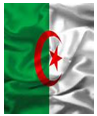 